DIAGNÓSTICO ESTRATÉGICOPLAN COMUNAL DE INVERSIONES EN INFRAESTRUCTURA DE MOVILIDAD Y ESPACIO PÚBLICO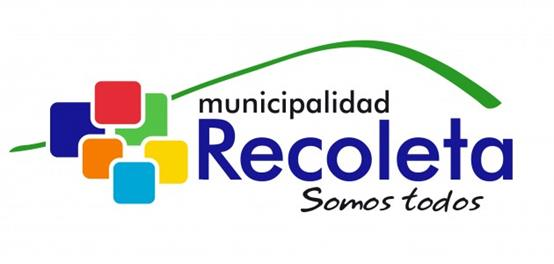 PIEP - RECOLETAÍNDICECONSIDERACIONES INICIALESEn el marco del desarrollo del Plan de Inversiones en Infraestructura de Movilidad y Espacio Público (en adelante PIEP), se ha realizado este diagnóstico comunal para comprender la actualidad de la comuna en dichos ámbitos del territorio, de manera de poder contar con un insumo válido para las posteriores etapas en las cuales se diseñará una cartera de proyectos que pretende conducir a la comuna a desarrollar una mejor calidad de espacios públicos e invertir en alternativas de movilidad sostenibles para sus habitantes.La primera sección de este informe trata sobre antecedentes generales de la comuna, esencialmente datos históricos y censales de la comuna de Recoleta. En segundo lugar, se caracterizó el estado de las áreas verdes describiendo los metros cuadrados mantenidos por la Dirección de Aseo y Ornato del municipio; y de elementos importantes para las dinámicas de movilidad, a través de datos obtenidos de la Encuesta de Origen – Destino (EOD 2012), y del estado consolidado de las ciclovías proyectadas y existentes en la comuna. Como tercer punto, se atendieron estudios previos relevantes para la elaboración del PIEP, se trata del Plan Regulador Comunal vigente, el PLADECO (Plan de Desarrollo Comunal) y el PUE (Plan Urbano Estratégico- 2014). La cuarta sección contiene diferentes análisis de las inversiones públicas -de diferente escala- realizadas en Recoleta dentro de los últimos diez años, las cuales son georreferenciadas a nivel de Unidades Vecinales y Macrozonas, aportando información financiera, del tipo y estado de cada proyecto, entre otros. Una quinta sección, sintetiza los contenidos y conclusiones más relevantes observadas en las secciones anteriores, de manera de condensar a la luz del PIEP el contexto territorial -de movilidad y espacio público- en miras de las siguientes etapas del plan.En último lugar, se agregó una sección correspondiente a la bibliografía y anexos.ANTECEDENTES GENERALESCARACTERIZACIÓN COMUNALEl territorio que actualmente es la comuna de Recoleta en la época de la Colonia era denominado la “Chimba” que en Quechua significa “al otro lado”, esto por estar al norte del Río Mapocho. Para mantener la comunicación entre estos dos sectores existía un camino que al principio se llamaba Camino de Chile para luego ser cambiado a Camino Real, el cual era la entrada y salida de la ciudad por el norte y que ahora es la actual Avenida Independencia.En cuanto a la configuración del territorio y su vocación en la primera mitad del siglo XX se desarrolla un proceso de industrialización y modernización. Se comienza a urbanizar mediante la ejecución de los antiguos caminos rurales, esto en gran medida posible por diferentes sociedades mutualistas y de acción social, los que realizan proyectos de vivienda popular y que en la actualidad son áreas con marcado carácter habitacional obrero.Recoleta en la actualidad forma parte de la estructura del anillo que rodea a la comuna de Santiago y que se denomina pericentral. Desde la mitad del siglo XX hasta la década del 70, se produjo un fuerte poblamiento en torno a desarrollos industriales en diversos sectores de comunas pericentrales.La comuna de Recoleta antiguamente correspondía a los territorios de la comuna de Santiago y Conchalí, estos territorios se fusionaron y en 1992 se configura la municipalidad de Recoleta y desde ese momento tiene las facultades para administrar el territorio. En un principio el territorio se rige por los antiguos Planes Reguladores Comunales de Conchalí y Santiago (Pladeco, 2015). De esta forma, en 1998 se inicia la elaboración de un Nuevo Plan Regulador Comunal vigente desde 2005. El cual tiene como objetivo enfrentar el ordenamiento del territorio como unidad y responder con una mirada innovadora de desarrollo.Existen en la comuna sectores comerciales muy consolidados como: La Vega, Patronato y Bellavista, constituyendo a la comuna como un territorio diverso que mezcla el comercio, la residencia y servicios. Es por esto que la comuna es una pieza urbana heterogénea y es considerada dentro de la tipología de comuna habitación y comercio pericentral.La comuna posee una gran accesibilidad extra e intra regional debido a que sus vías son estructurantes de nivel supracomunal y regional. Es el caso de la Autopista Vespucio Norte que forma parte de la circunvalación de Américo Vespucio, la cual es el principal eje de conectividad del gran Santiago. En cuanto a la conexión intracomunal, ésta se genera a través de Av. Recoleta y Av. Perú en el sentido bidireccional de Sur-Norte, y de Oriente-Poniente las Avenidas Bellavista, Zapadores y la caletera de la Autopista Vespucio Norte, con las avenidas mencionadas anteriormente, se configura una trama estructural que abarca la totalidad de la comuna. En tanto, en la vialidad básica de carácter intermedia se detecta también altas intensidades de tráfico vehicular, en particular el sector centro-sur de la comuna dóndes las velocidades y demoras son deficientes, principalmente en los ejes con dirección poniente-oriente.La comuna por su ubicación privilegiada en relación al centro de Santiago tiene un potencial para llevar a cabo en su territorio un proceso de renovación residencial. Lo anterior puede revertir el proceso de despoblamiento que se generó en el período intercensal de 1992 a 2002.En la zona sur y centro, se observa una dinámica de abandono de sectores residenciales en pos de usos como el comercio, industria, talleres y almacenaje ubicados inadecuadamente, pérdida de población y envejecimiento demográfico. La zona norte se caracteriza por poseer gran cantidad de soluciones habitacionales por parte del estado, que dada las condiciones de la materialidad de la vivienda éstas se deterioran rápidamente luego de ser construidas.DATOS CENSALESLa población total de la comuna de Recoleta actualmente corresponde a 157.8511 habitantes de acuerdo con el último censo. En la ilustración n°1 se puede apreciar la distribución de personas por manzana en la comuna; de acuerdo a esta ilustración, la distribución de personas por manzana predomina el rango bajo a medio, que va desde 0 a 466 personas. Pero, igualmente se concentra mayor cantidad de población en ciertos sectores de la comuna. Este es el caso del sector de la calle Olivos se ve que existe una mayor cantidad de población dentro del rango medio-alto y alto, desde 467 a 1.985 de personas por manzana. En el sector Poniente de la comuna cercano a la calle Muñoz Gamero existe un área con una cantidad de población por manzana de 1.014 a 1.985 personas. Existe, también un área de personas por manzana en el rango medio alto, color naranja. Estos sectores son: lado Oriente de Av. El Salto colindante con el cerro San Cristóbal, área entre Av. Recoleta y Av. El Salto.1 Censo 2017.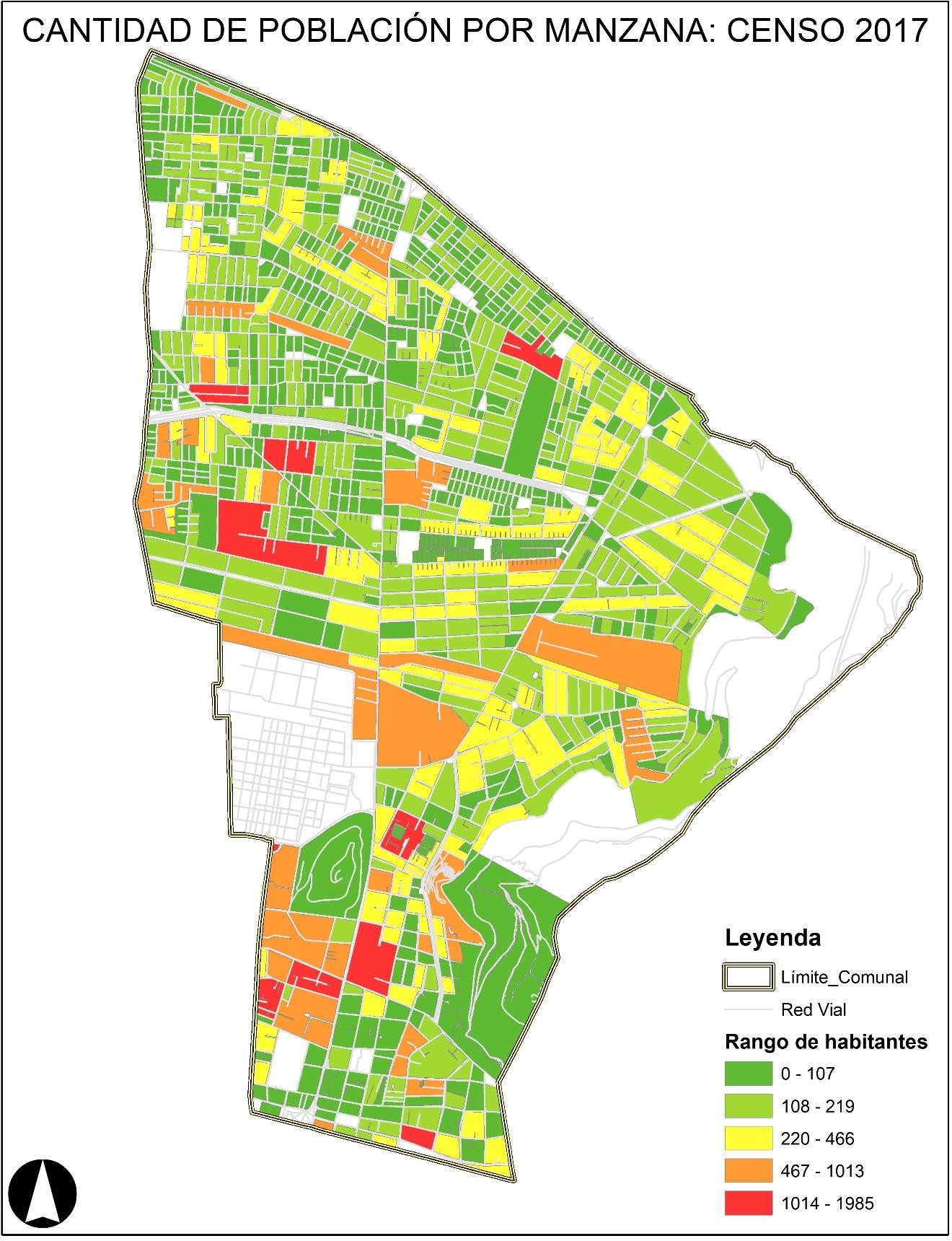 Ilustración 1. Fuente: Elaboración propia.CARACTERIZACIÓN ÁREAS VERDES Y MOVILIDADÁREAS VERDESEn cuanto a las áreas verdes en la actualidad hay 585.406 metros cuadrados2. En la ilustración n°2, se puede ver que las áreas verdes no se distribuyen equitativamente en el territorio comunal. Sino que existe una concentración mayor en el sector Nor-poniente. En el gráfico n°1 se puede ver la distribución de la superficie de área verde por macrozona y en la tabla n°1 muestra la cantidad de metros cuadrados por cada macrozona. En la ilustración n°3 se ven las áreas verdes por cada macrozona. En relación al tamaño de las áreas verdes, el rango es desde 49m2 a 46.614m2.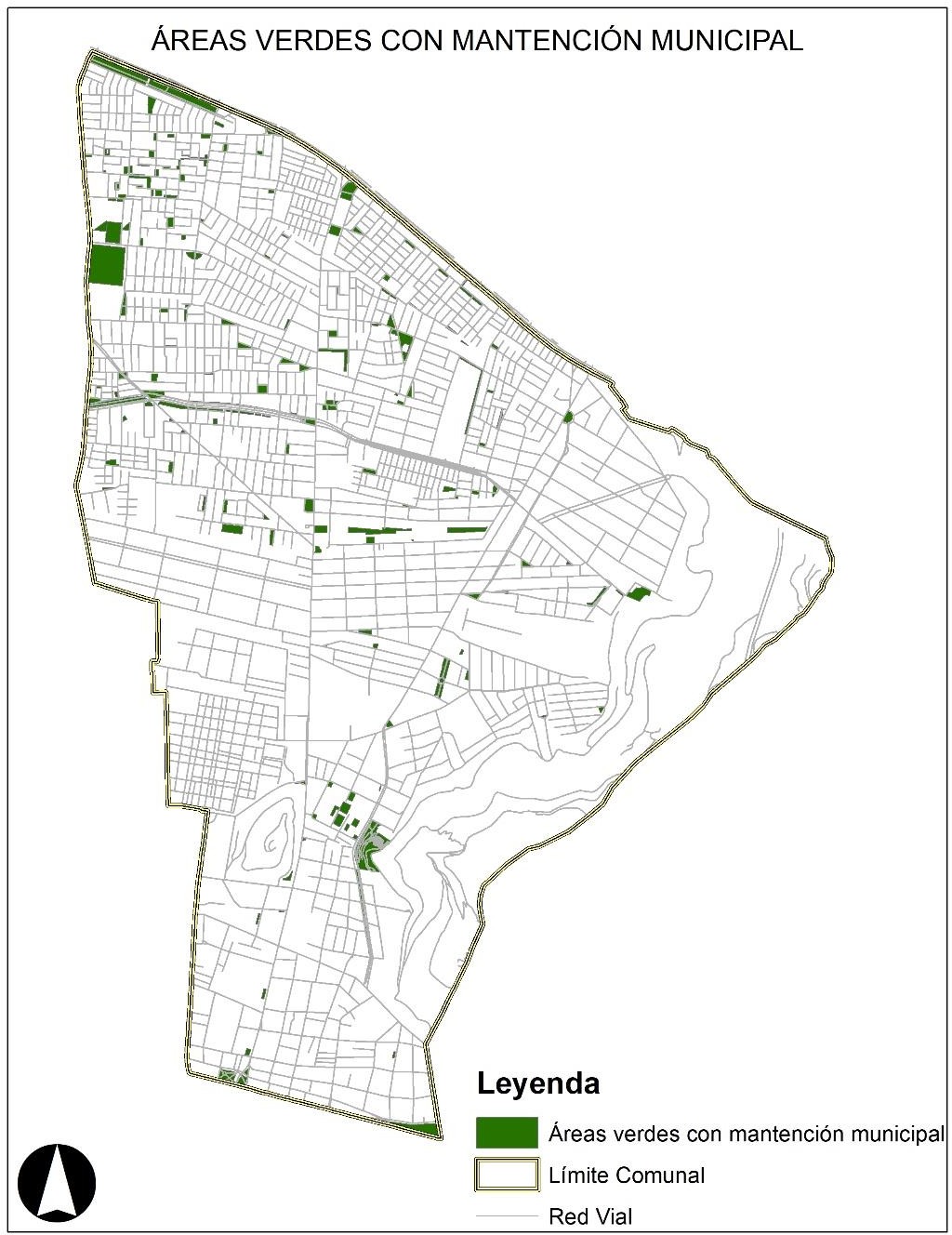 Ilustración 2: Plano áreas verdes con mantención municipal. Fuente: Elaboración propia.2 Dato obtenido de la dirección municipal DIMAO.Existen tres diferentes tipos de área verde en la comuna que responden a las diferentes escalas, metropolitana, intercomunal y comunal. En la escala metropolitana está el Cerro San Cristóbal, Cerro Blanco y Parque de la Infancia. A escala intercomunal se considera los parques que tienen un área relevante y por su ubicación limita a otras comunas, éstos son: Parque G, Parque Santa Mónica y Parque Gómez Rojas. La escala comunal se compone de plazas, platabandas y plazoletas.La comuna posee dos cerros islas que son áreas verdes, Cerro Blanco y Cerro San Cristóbal, la mantención, administración y conservación de estos parques está a cargo de parque metropolitano. Para efectos de este informe el Cerro San Cristóbal no se considera en el indicador de área verde comunal, debido a su escala metropolitana y por el limitado acceso al parque desde la comuna. En el caso del Cerro Blanco, se ubica en la macrozona 9 por lo que contribuye a un aumento de metros cuadrados de área verde. Éste se considera en el indicador de área verde por tener accesos que facilitan el ingreso de los residentes de la comuna.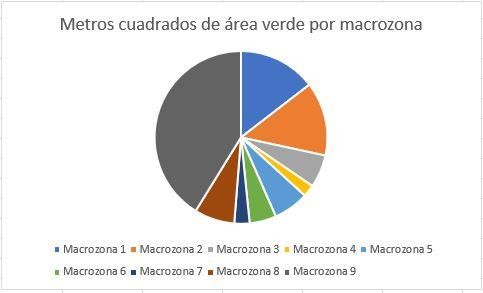 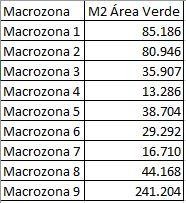 Ilustración 3. Metros cuadrados de área verde por macrozona. Fuente: Elaboración propia.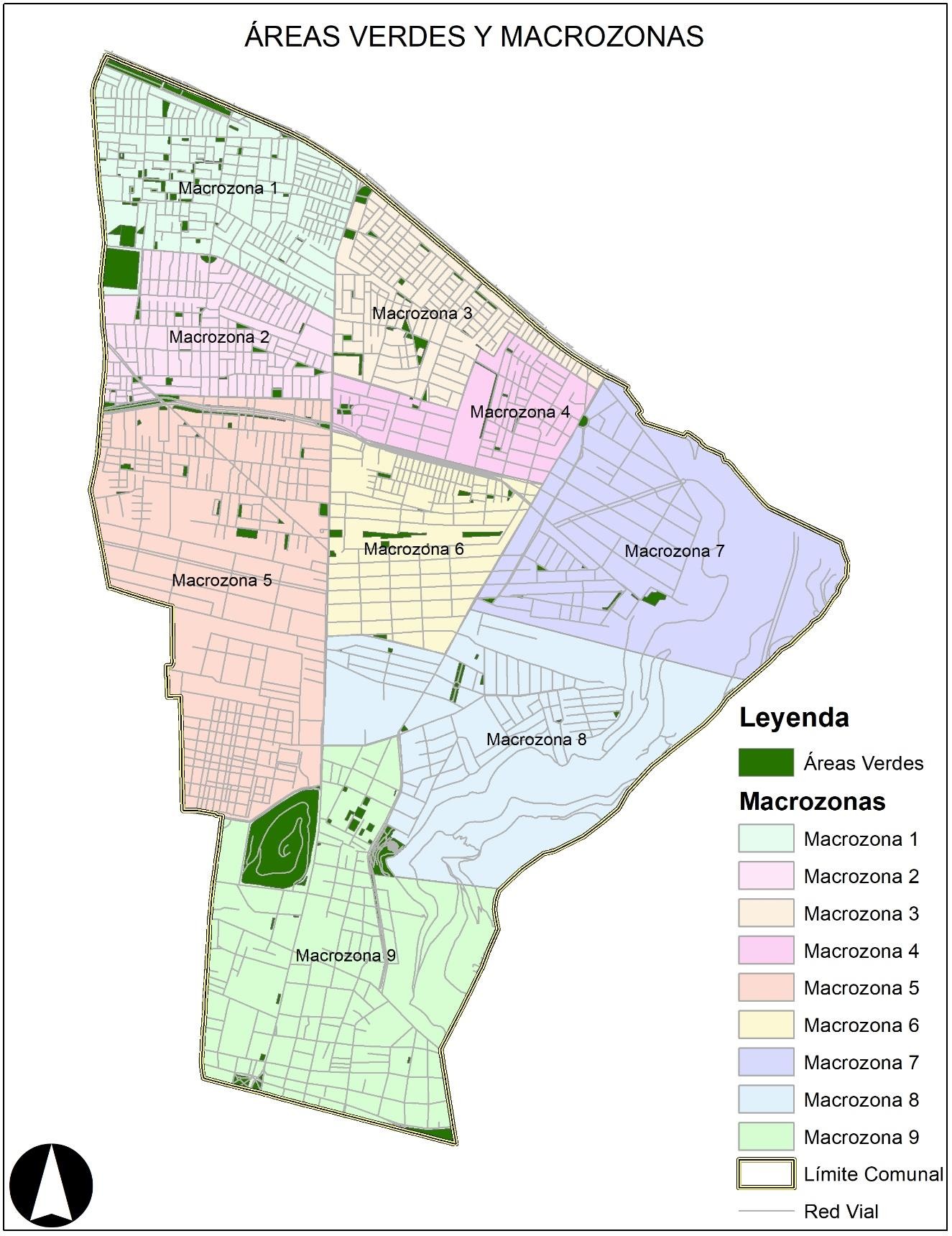 MOVILIDADEncuesta Origen DestinoSi bien la Encuesta de Origen-Destino realizada en 2012 ya no cuenta con una vigencia óptima para contextualizar en el espacio comunal, es el instrumento más completo para entender la complejidad de la movilidad de los viajes. De acuerdo a los datos extraídos, se analizaron 113.591 viajes con origen y destino Recoleta. Los siguientes gráficos muestran los viajes hacia qué comunas se dirigen las personas que salen desde Recoleta, desde qué comunas se originan los viajes que tienen como destino Recoleta; y por último, los motivos de los viajes que tienen tanto origen como destino, la comuna de Recoleta.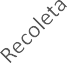 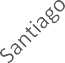 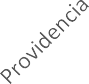 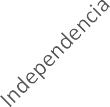 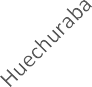 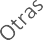 Gráfico 2. Fuente: EOD 2012.En el gráfico n°2 observamos que el mayor porcentaje de viajes de personas con origen en la comuna de Recoleta, es la misma comuna de Recoleta, alcanzando un 46,9 % de los viajes. Esta información se traduce en que el PIEP debe favorecer los distintos modos de movilidad al interior de la comuna. En segundo lugar, las cuatro siguientes comunas en porcentaje de importancia son Santiago, Providencia, Independencia y Huechuraba; todas comunas que limitan con Recoleta. Es decir, la mayoría de los viajes -inmediatamente después de los viajes que se hacen dentro de la comuna- se realizan a comunas vecinas, fortaleciendo la idea de la importancia de consolidar infraestructura de movilidad para viajes de mediano alcance. De modo que si sumamos los porcentajes de las cinco comunas mencionadas, se contabiliza un 68,3 % de los viajes; el 31,8 % se reparte en el resto de las comunas de la Región Metropolitana que registraron viajes desde personas con origen en Recoleta.Asimismo, en cuanto a los viajes de personas cuyo destino es la comuna de Recoleta, consistentemente con el gráfico anterior, el 47 % de los viajes corresponden a personas cuyo origen también es la comuna de Recoleta.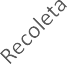 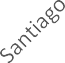 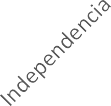 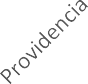 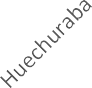 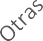 Gráfico 3. Fuente: EOD 2012.El orden de las cuatro comunas con mayor porcentaje de viajes, después de Recoleta, es similar al de al gráfico anterior; en segundo lugar, la comuna de Santiago con 10,1%, tercero Independencia con 4 %, cuarto Providencia con 3,9 %, y en quinto lugar Huechuraba 3,6 %. El 31,4% restante corresponde a las otras comunas de la Región Metropolitana desde donde se generan viajes hacia Recoleta. Es decir, se reitera la tendencia de que las comunas más relevantes para viajes de personas que tienen como destino Recoleta, son comunas vecinas, ya que sumando los porcentajes de estas cinco primeras comunas de mayor relevancia porcentual se alcanza un 68,6 % del total de los viajes con destino Recoleta.A continuación, en el gráfico n°4, seleccionamos los motivos de viajes que se generaron desde la comuna de Recoleta. De los catorce motivos dados como opción por la encuesta, un 50,4 % corresponden a viajes ocasionados por “volver a casa”. No obstante, el motivo “volver a casa” considera tanto la comuna de Recoleta, como a su vez, viajes fuera de la comuna.En seguida en términos de relevancia porcentual, se encuentran los motivos: “al trabajo” (15,8 %), “de compras” (12,1 %), “al estudio” (5,5 %) y “trámites” (3,3 %). Por debajo del 3% se encuentran los motivos: “visitar a alguien”, “buscar o dejar a alguien”, “recreación”, “de salud”, “comer o tomar algo”, “por trabajo”, “otra actividad”, “por estudio” y “buscar o dejar algo”.Gráfico 4. Fuente: EOD 2012En el siguiente gráfico n°5, contiene los motivos de desplazamiento en viajes con destino Recoleta, muestra que los primeros cuatro motivos en relevancia porcentual son los mismos, es decir: en primer lugar, “volver a casa” (42,4 %), seguido de “al trabajo” (17,6 %), en tercer lugar “de compras” (16,9 %), y en cuarto lugar “al estudio” (4,7 %). Las diferencias más relevantes se observan en las diferencias de porcentajes en el motivo “de compras”.Gráfico 5. Fuente: EOD 2012.El aumento del porcentaje del motivo “de compras” considerando los viajes que tienen como destino Recoleta (16,9 %), versus los viajes que tienen como origen Recoleta (12,1 %), muestra que el equipamiento comercial de la comuna es un polo de atracción para otras comunas de la ciudad.Para efectos de los distintos modos de movilidad que busca consolidar el PIEP -ya sea dentro o fuera de la comuna- esta información nos permite inferir que, si bien pueden existir distintas vocaciones territoriales, la principal es de carácter residencial.Estado Ciclovías en la ComunaEje Estructurante Pio Nono – Av. Perú – El SaltoEste eje estructurante está constituido por siete (7) tramos, que se nombran de sur a norte, a continuación:Gráfico resumen estado de ciclovía Eje Estructurante Pio Nono – Av. Perú – El Salto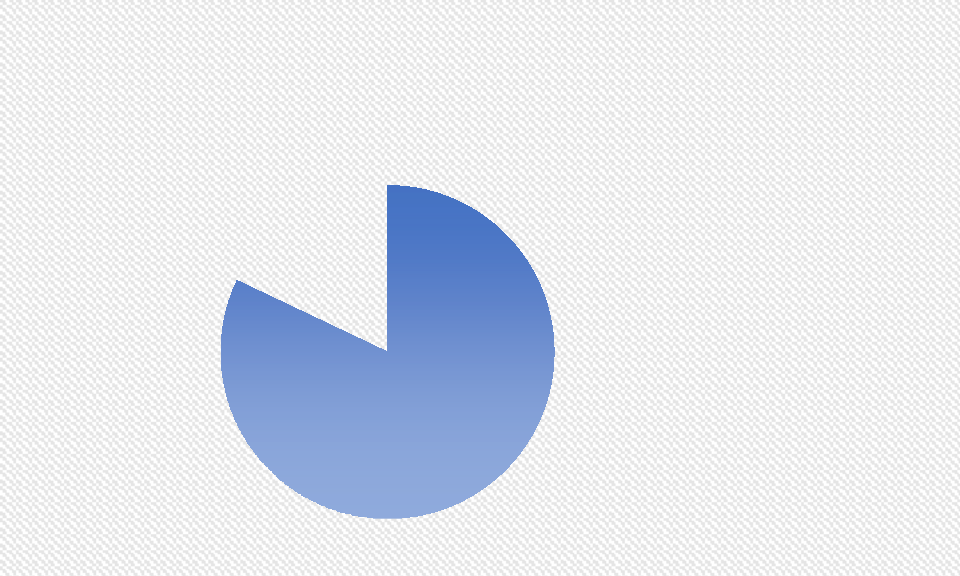 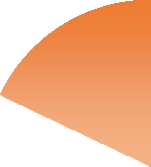 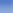 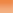 Gráfico 6. Fuente: Elaboración propia.Plano estado de ciclovía Eje Estructurante Pio Nono – Av. Perú – El Salto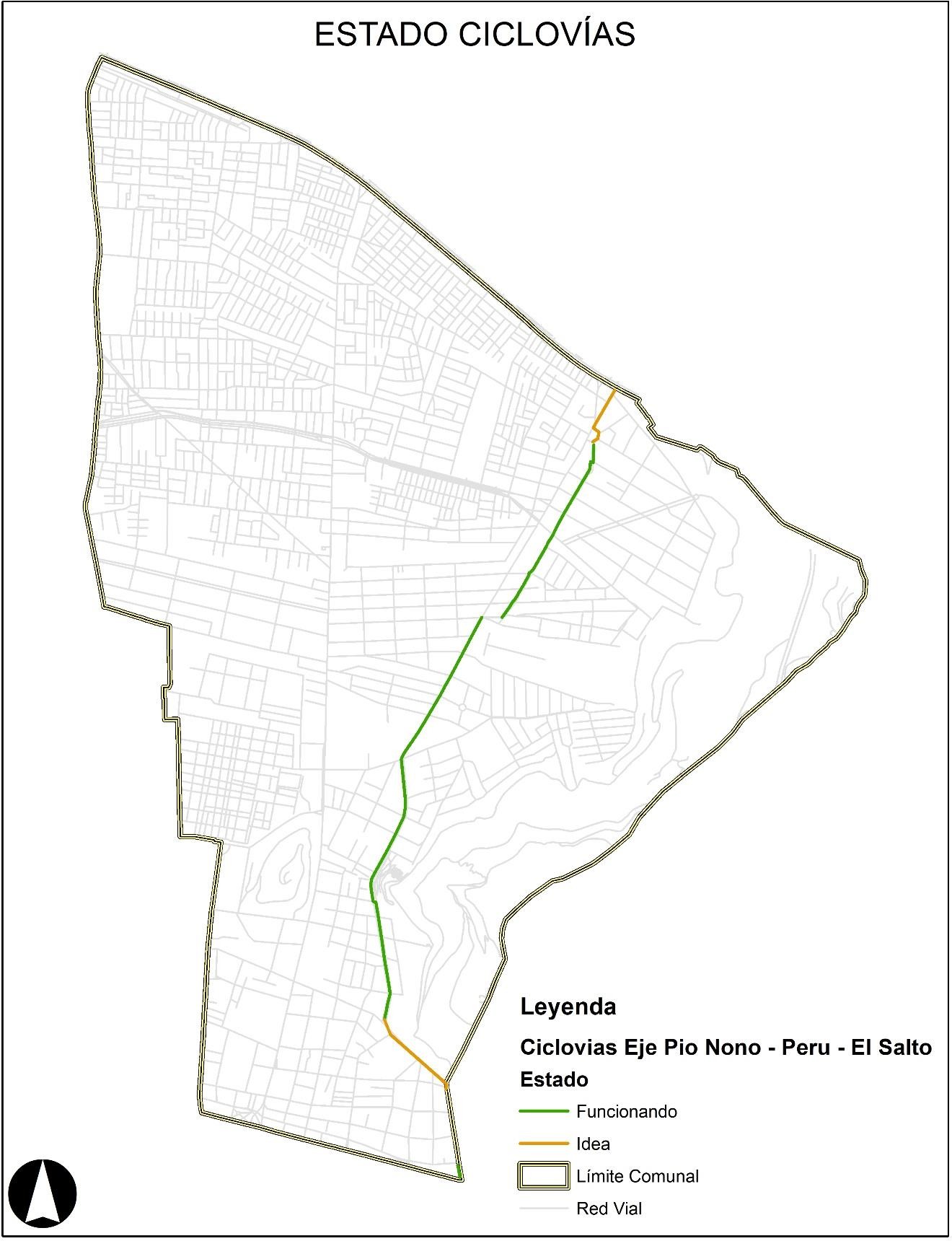 Ilustración 4. Fuente: Elaboración propia.Eje Estructurante Avenida La Paz - GuanacoEste eje estructurante está constituido por once (10) tramos, que se nombran de sur a norte, a continuación:Gráfico resumen estado de ciclovía Eje Estructurante Avenida La Paz - Guanaco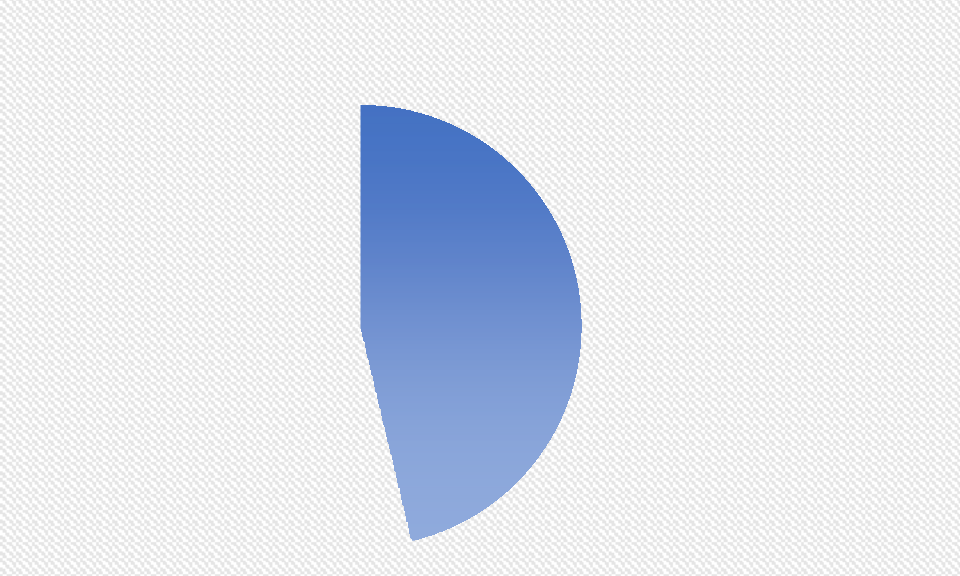 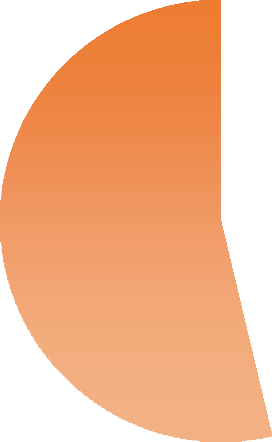 Gráfico 7. Fuente: Elaboración propia.Plano estado de ciclovía Eje Estructurante Avenida La Paz - Guanaco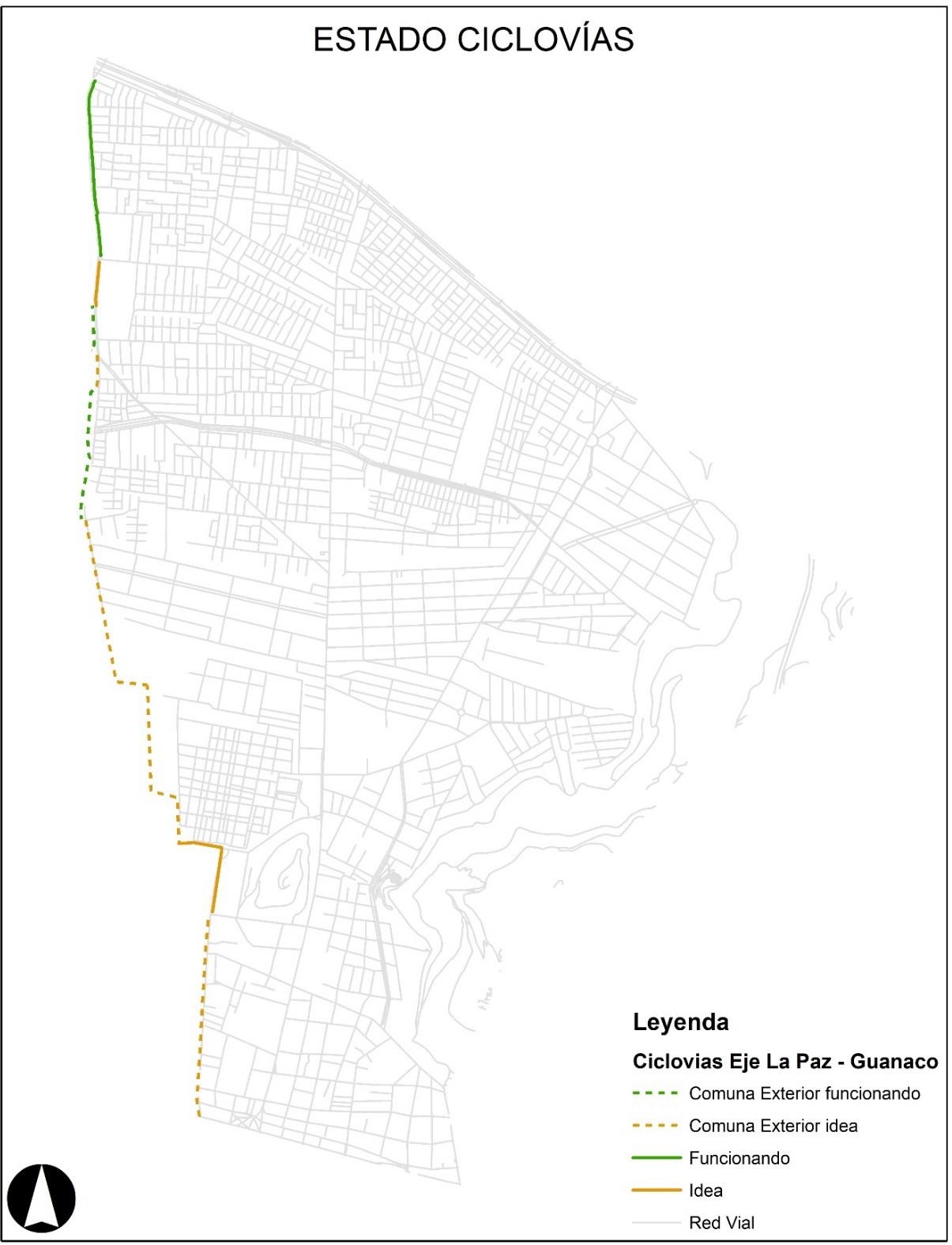 Ilustración 5. Fuente: Elaboración propia.Eje Estructurante Américo VespucioEste eje estructurante está constituido por cuatro (4) tramos, que se nombran de poniente a oriente, a continuación:Gráfico resumen estado de ciclovía Eje Estructurante Américo Vespucio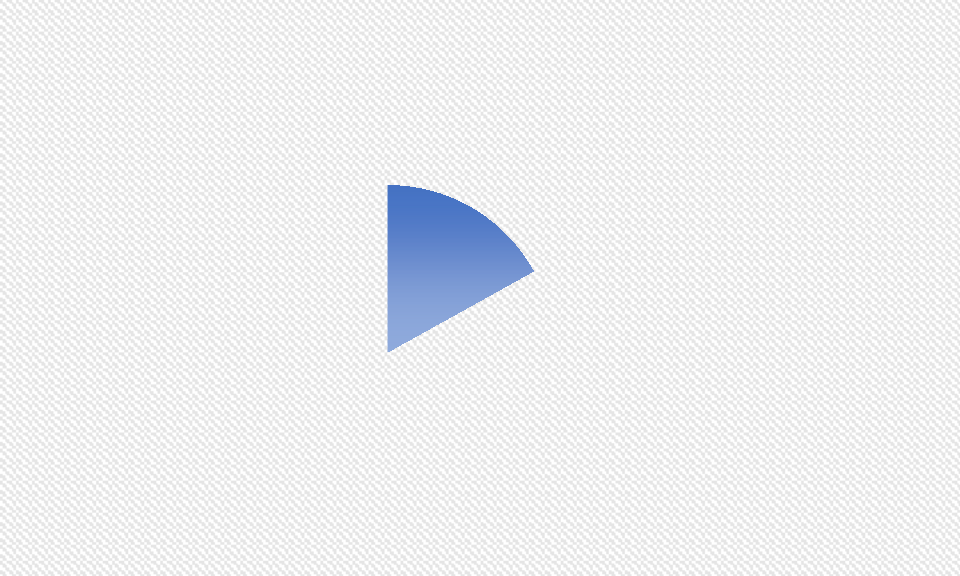 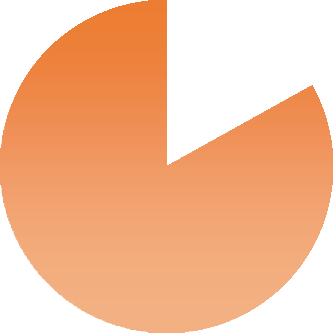 Gráfico 8. Fuente: Elaboración propia.Plano estado de ciclovía Eje Estructurante Américo Vespucio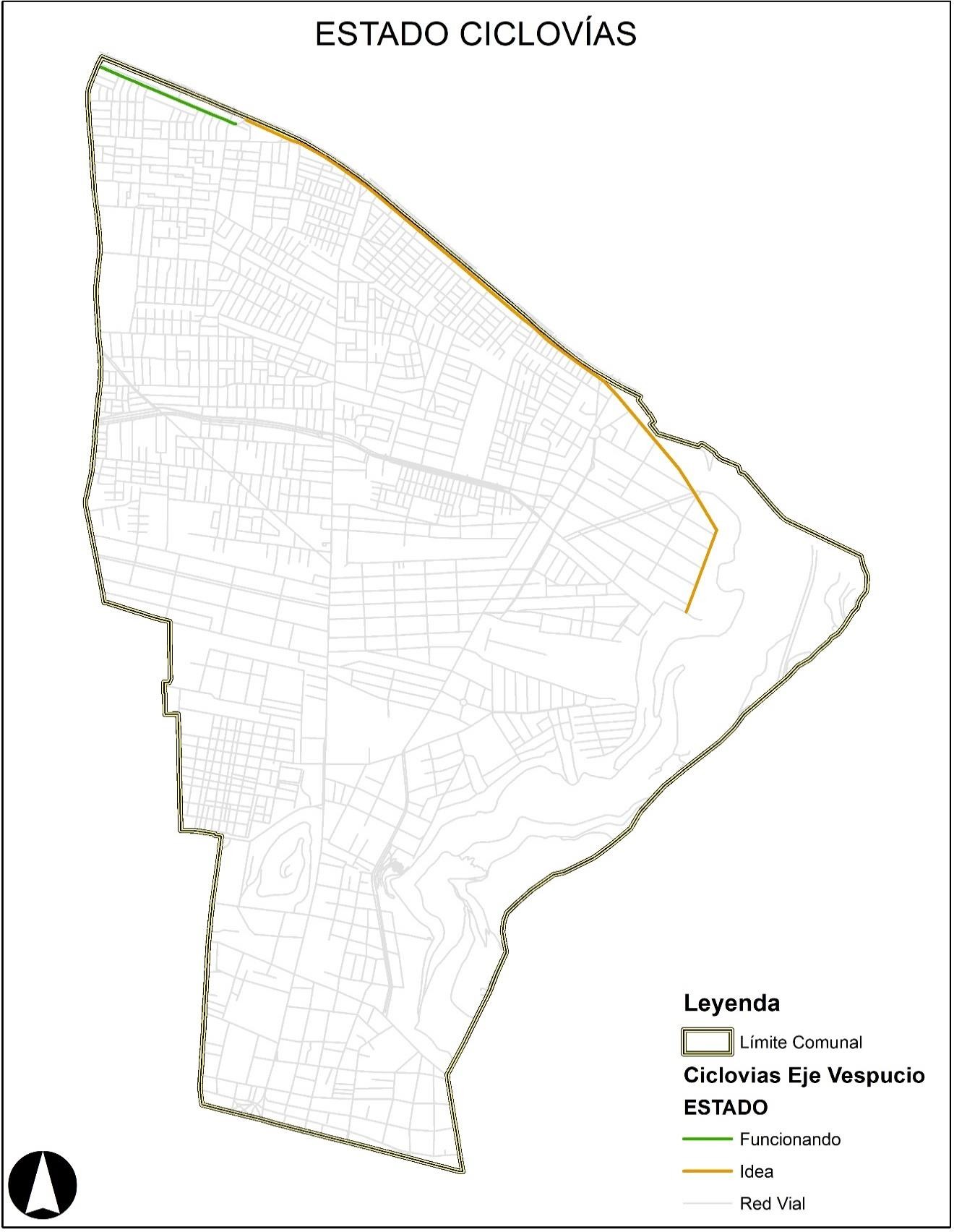 Ilustración 6. Fuente: Elaboración propia.Eje Estructurante ZapadoresEste eje estructurante está constituido por dos (2) tramos, que se nombran de poniente a oriente, a continuación:Gráfico resumen estado de ciclovía Eje Estructurante Zapadores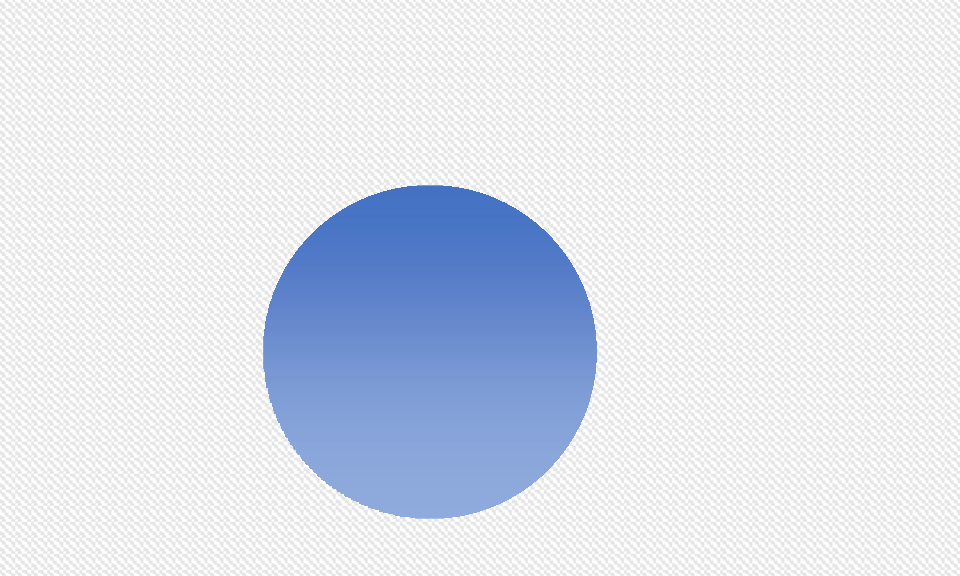 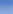 Gráfico 9. Fuente: Elaboración propia.Plano estado de ciclovía Eje Estructurante Zapadores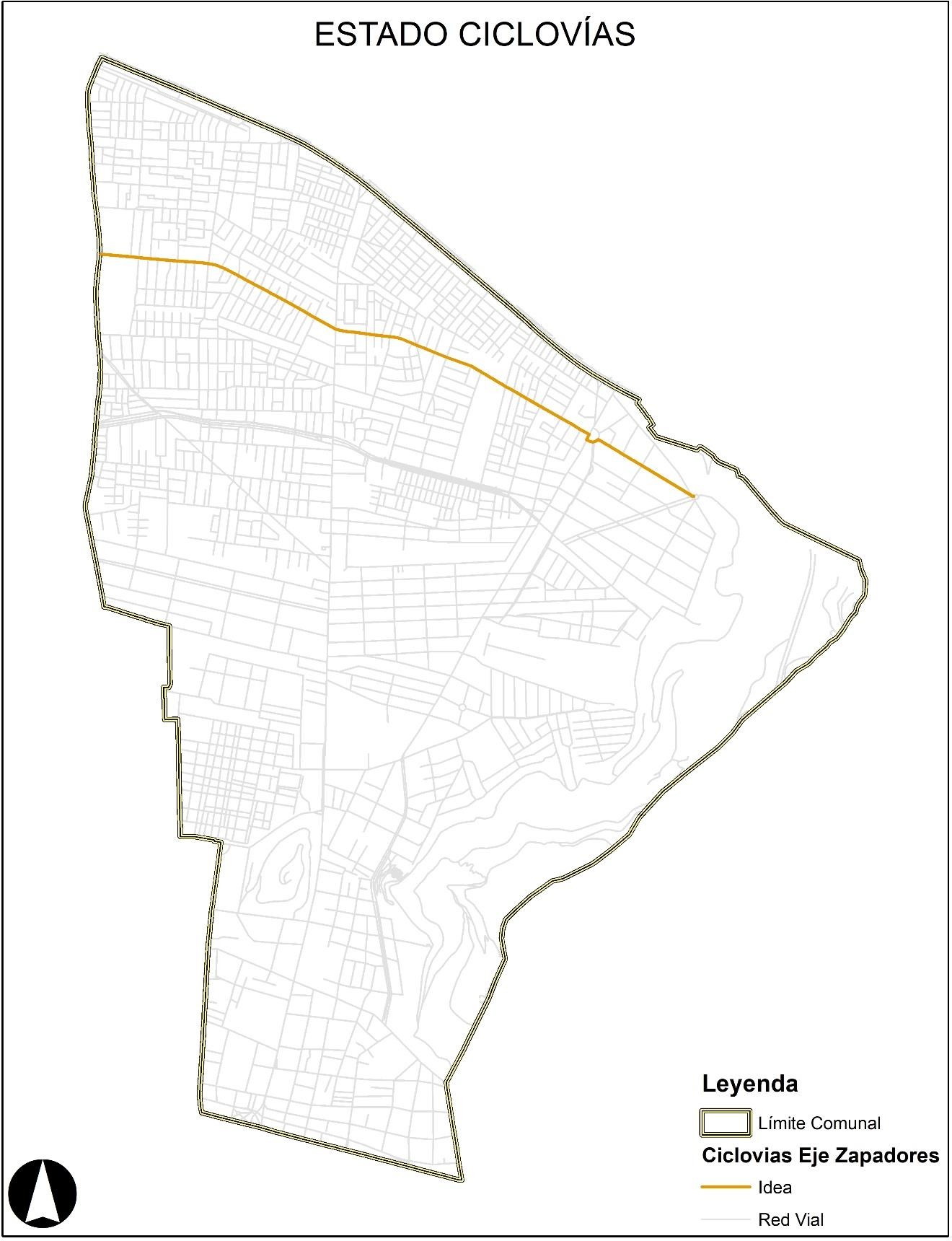 Ilustración 7. Fuente: Elaboración propia.Eje Estructurante DorsalEste eje estructurante está constituido por cuatro (4) tramos, que se nombran de poniente a oriente, a continuación:Gráfico resumen estado de ciclovía Eje Estructurante Dorsal: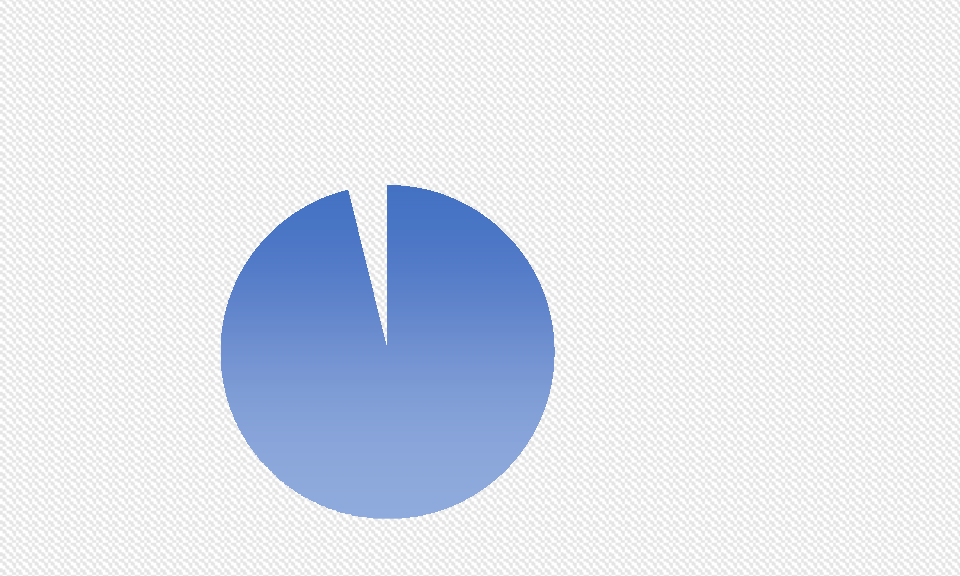 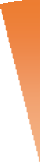 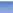 Gráfico 10. Fuente: Elaboración propia.Plano estado de ciclovía Eje Estructurante Dorsal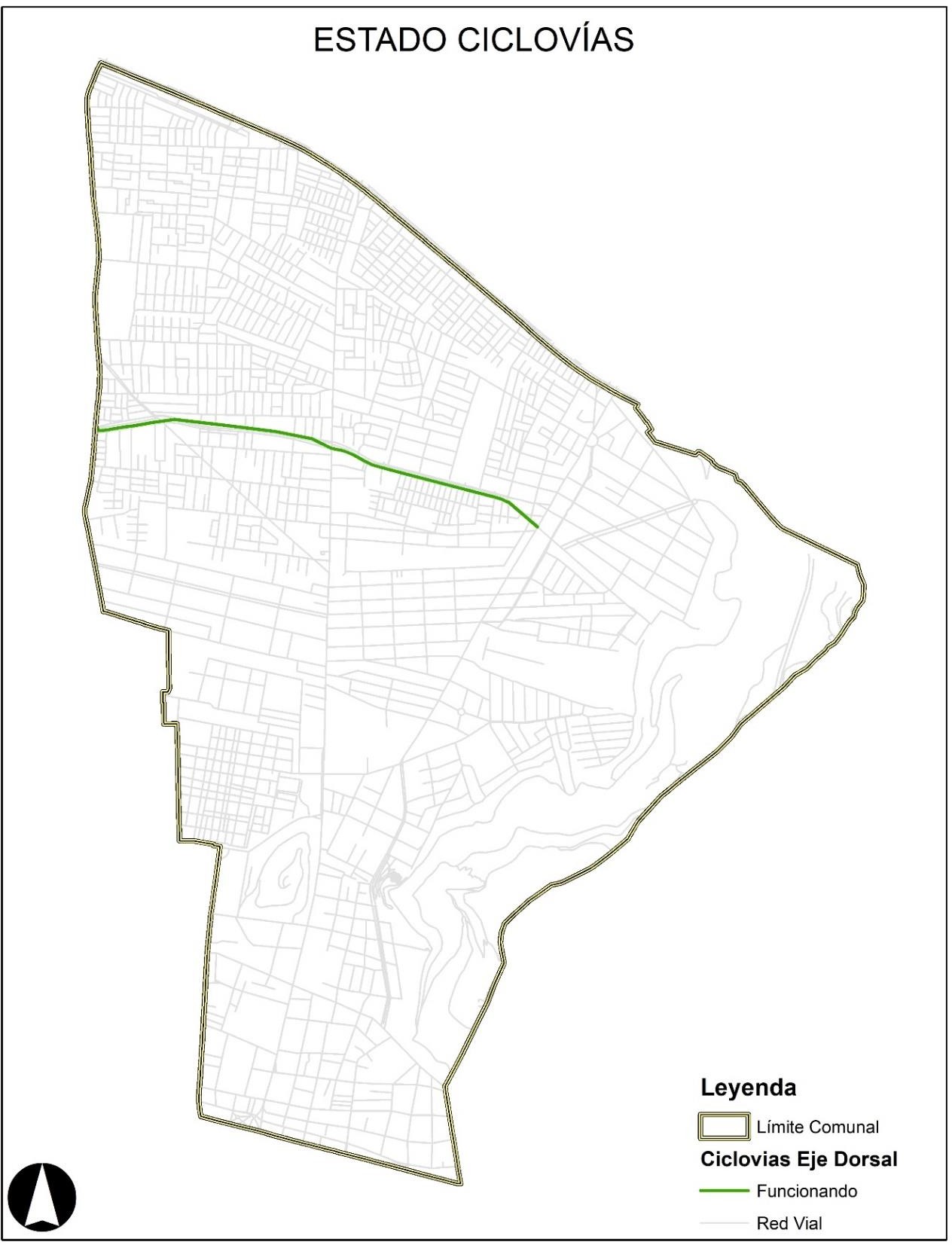 Ilustración 8. Fuente: Elaboración propia.Eje Estructurante EinsteinEste eje estructurante está constituido por cuatro (4) tramos, que se nombran de poniente a oriente, a continuación:Gráfico resumen estado de ciclovía Eje Estructurante Einstein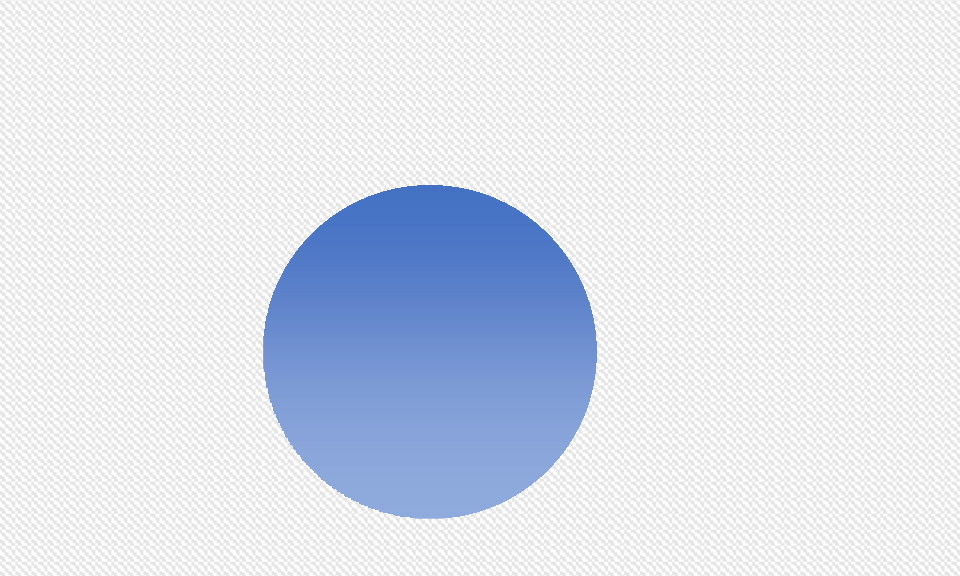 Gráfico 11. Fuente: Elaboración propia.Plano estado de ciclovía Eje Estructurante Einstein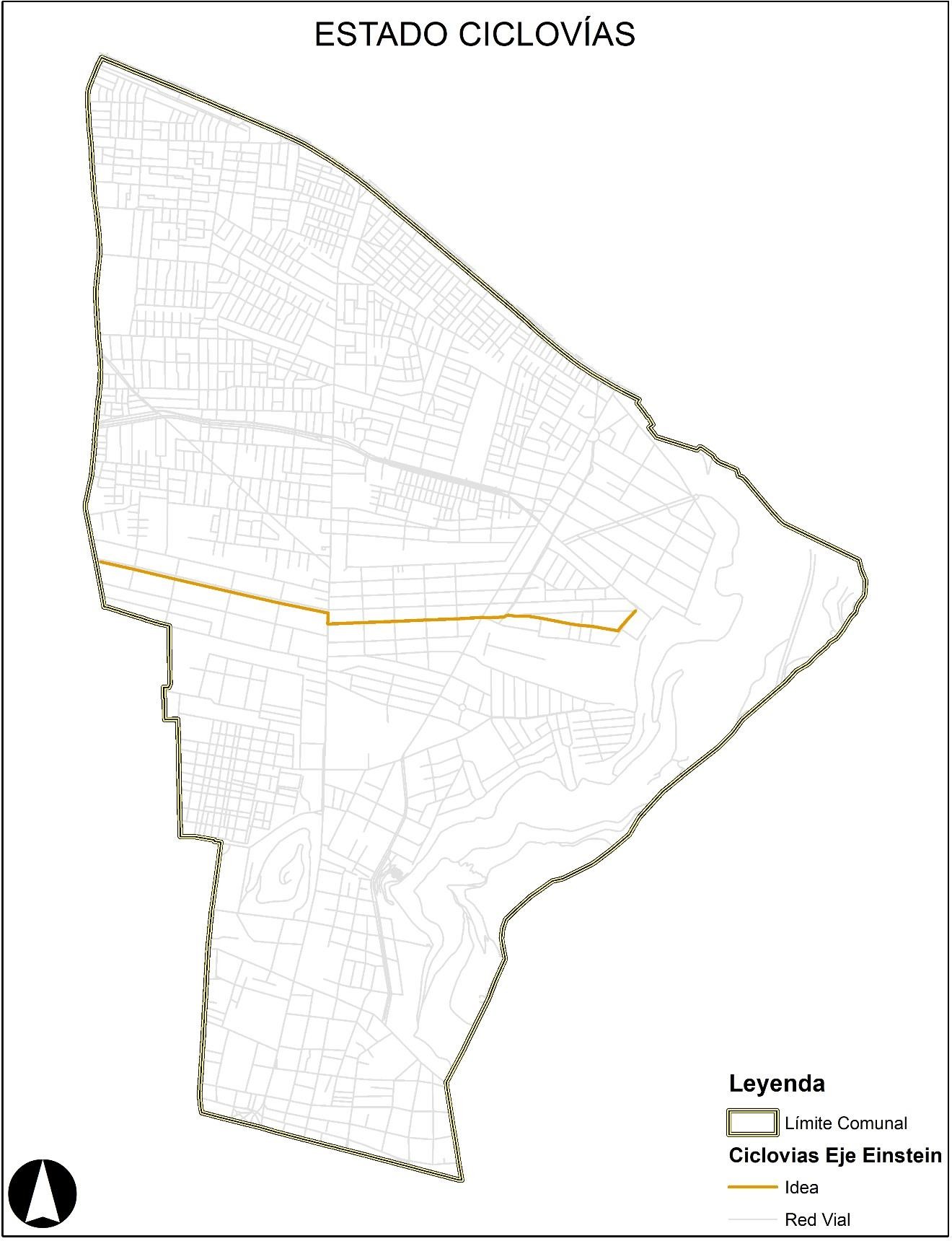 Ilustración 9. Fuente: Elaboración propia.Eje Estructurante ValdiviesoEste eje estructurante está constituido por cuatro (3) tramos más un posible cuarto tramo. Se nombran de poniente a oriente, a continuación:Gráfico resumen estado de ciclovía Eje Estructurante Valdivieso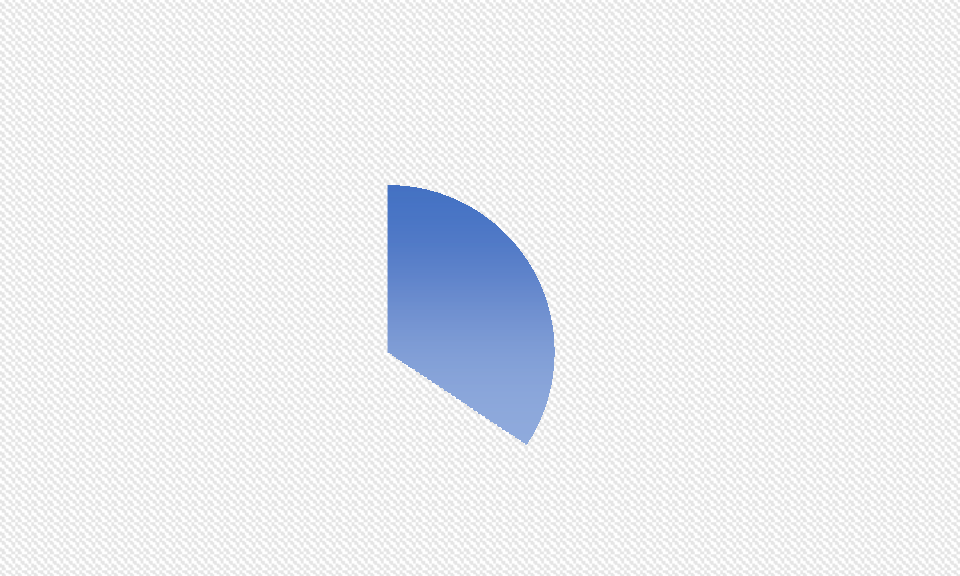 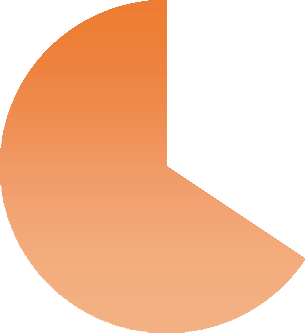 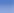 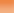 Gráfico 12. Fuente: Elaboración propia.Plano estado de ciclovía Eje Estructurante Valdivieso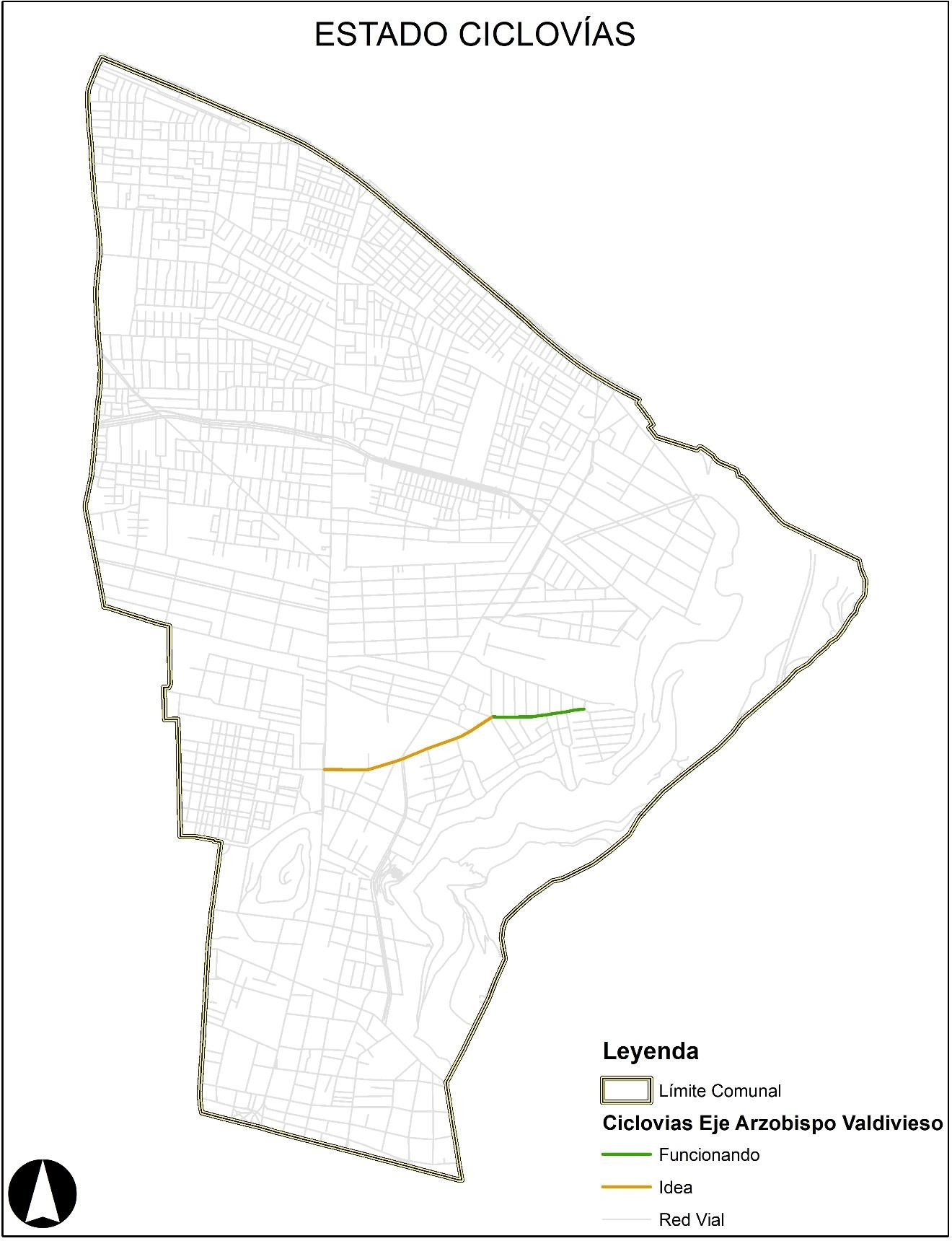 Ilustración 10. Fuente: Elaboración propia.Eje Estructurante Santos Dumont (Olivos-Dominica)Este eje estructurante está constituido por cuatro (1) tramo para calle Santos Dumont y por 2 tramos para la alternativa de eje Olivos-Dominica). Se nombran de poniente a oriente, a continuación:Gráfico resumen estado de ciclovía Eje Estructurante Santos Dumont (Olivos-Dominica)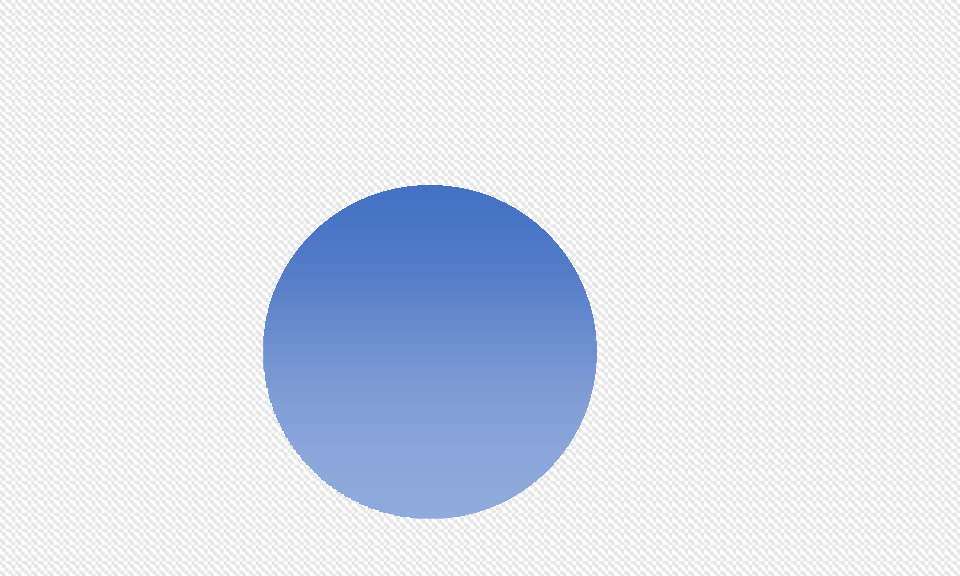 Gráfico 13. Fuente: Elaboración propia.Plano estado de ciclovía Eje Estructurante Santos Dumont (Olivos-Dominica)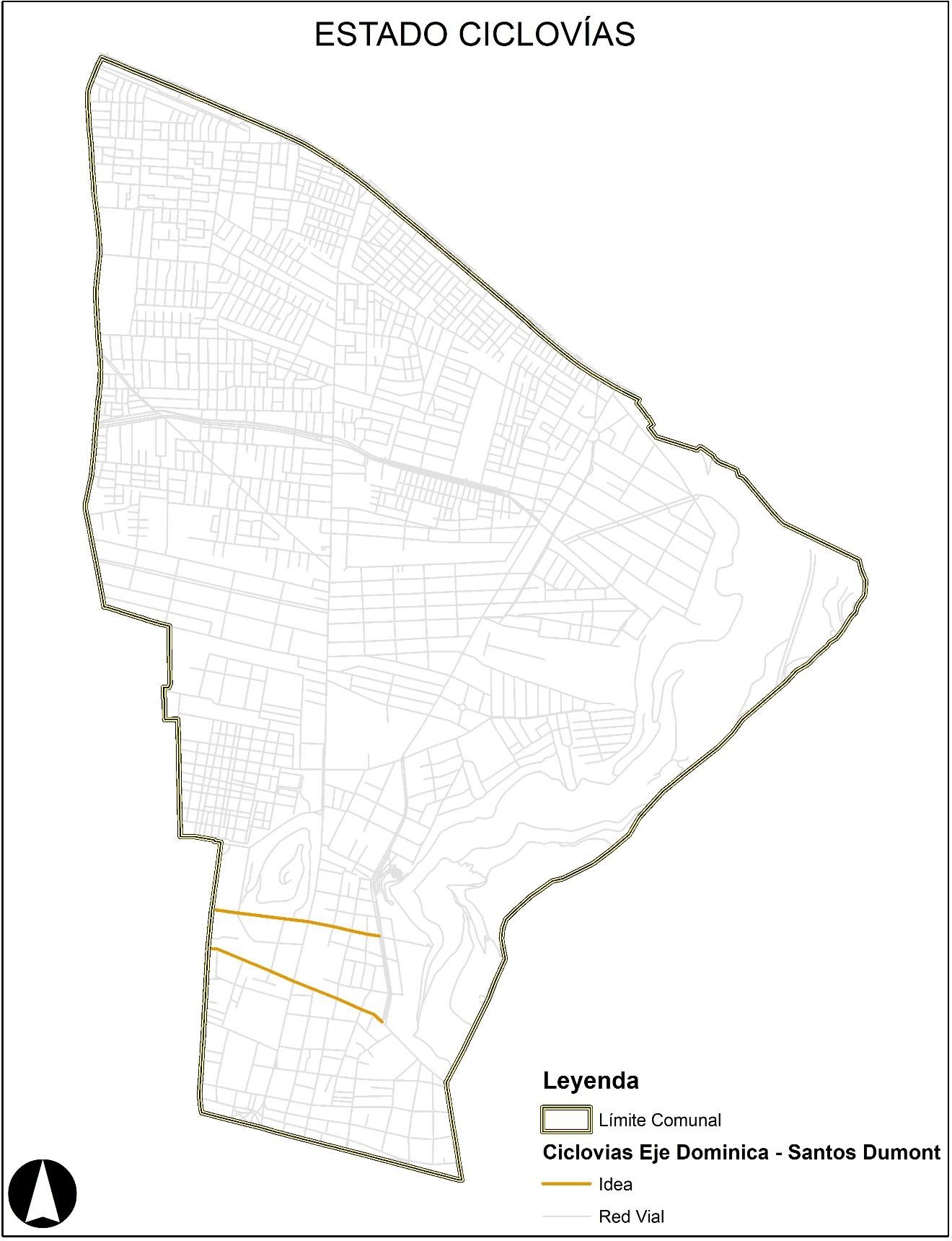 Ilustración 11. Fuente: Elaboración propia.Eje Estructurante BellavistaEste eje estructurante está constituido por un (1) tramo, que se nombra de poniente a oriente, a continuación:Gráfico resumen estado de ciclovía Eje Estructurante Bellavista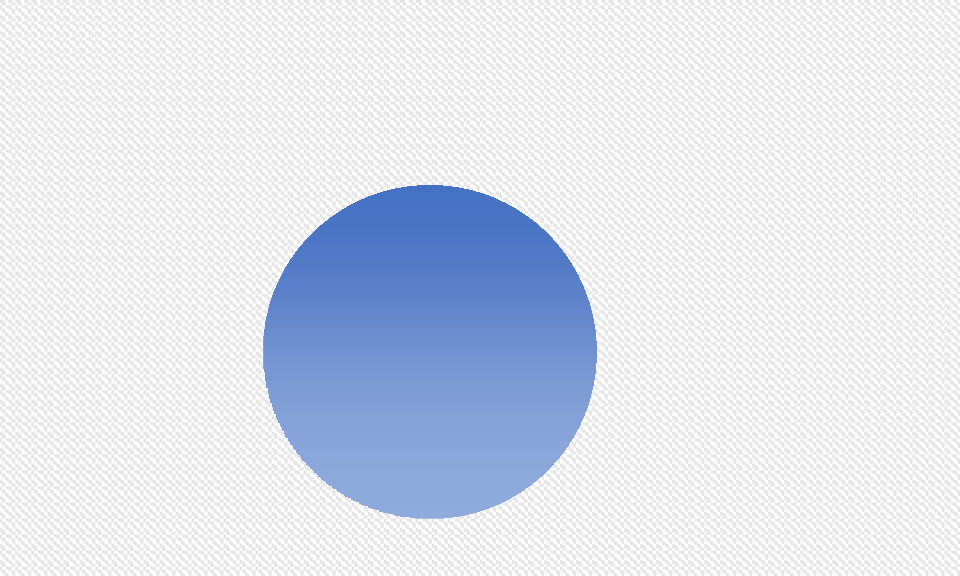 Gráfico 14. Fuente: Elaboración propia.Plano estado de ciclovía Eje Estructurante Bellavista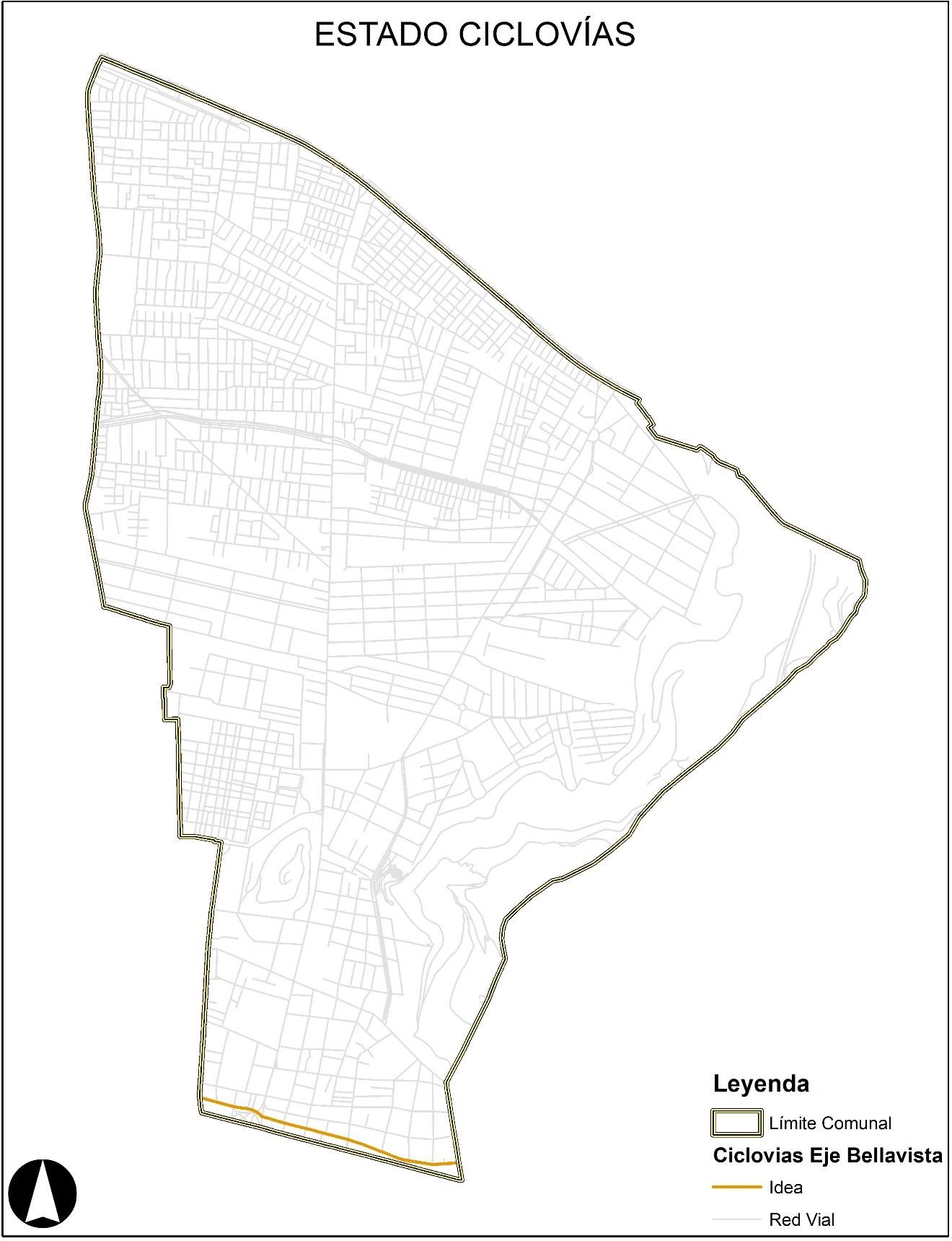 Ilustración 12. Fuente: Elaboración propia.Eje Estructurante Diagonal José María CaroEste eje estructurante está constituido por un (1) tramo, que se nombra de poniente a oriente, a continuación:Gráfico resumen estado de ciclovía Eje Estructurante Diagonal José María Caro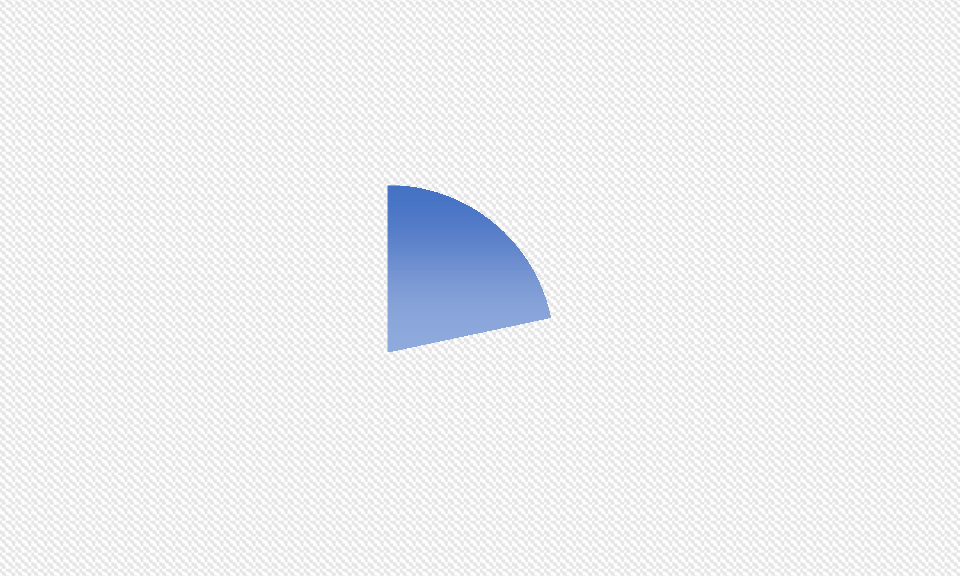 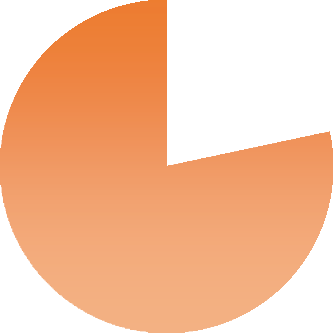 Gráfico 15. Fuente: Elaboración propia.Plano estado de ciclovía Eje Estructurante Diagonal José María Caro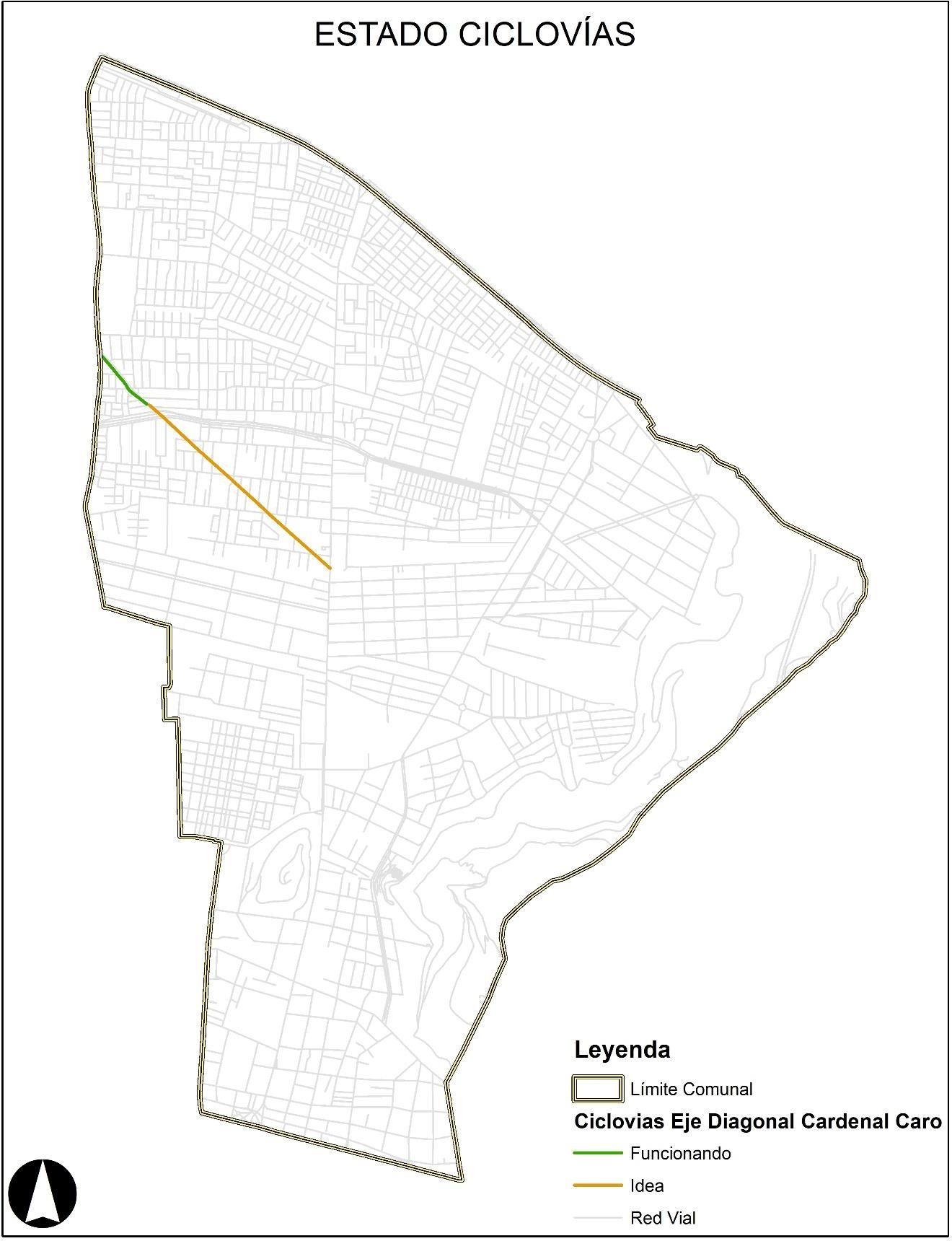 Ilustración 13. Fuente: Elaboración propia.Eje Parque MetropolitanoEste eje estructurante está constituido por un (2) tramos, que se nombra de norte a sur, a continuación:Gráfico resumen estado de ciclovía Eje Parque Metropolitano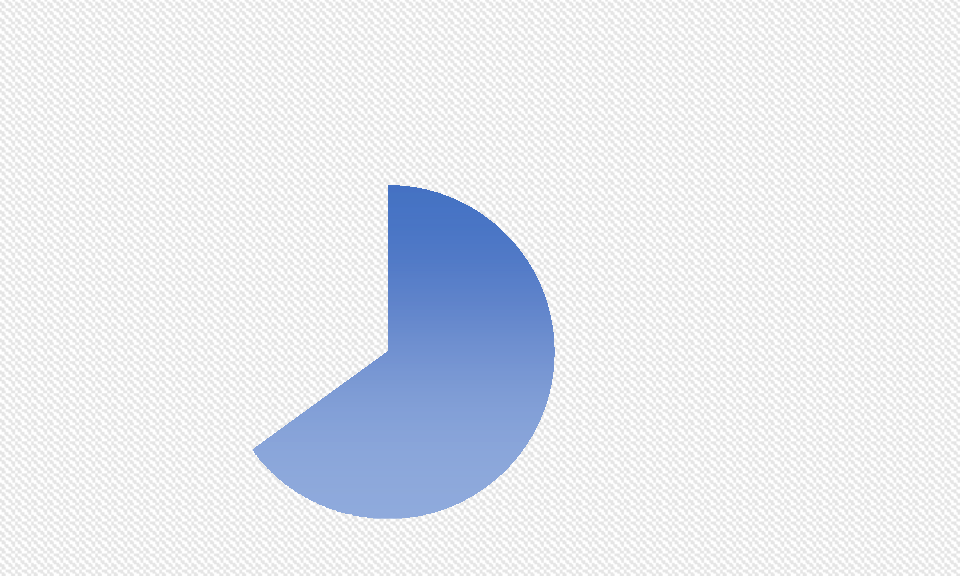 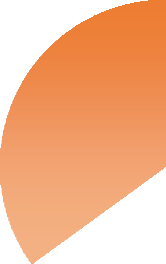 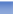 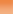 Gráfico 16. Fuente: Elaboración propia.Plano estado de ciclovía Eje Parque Metropolitano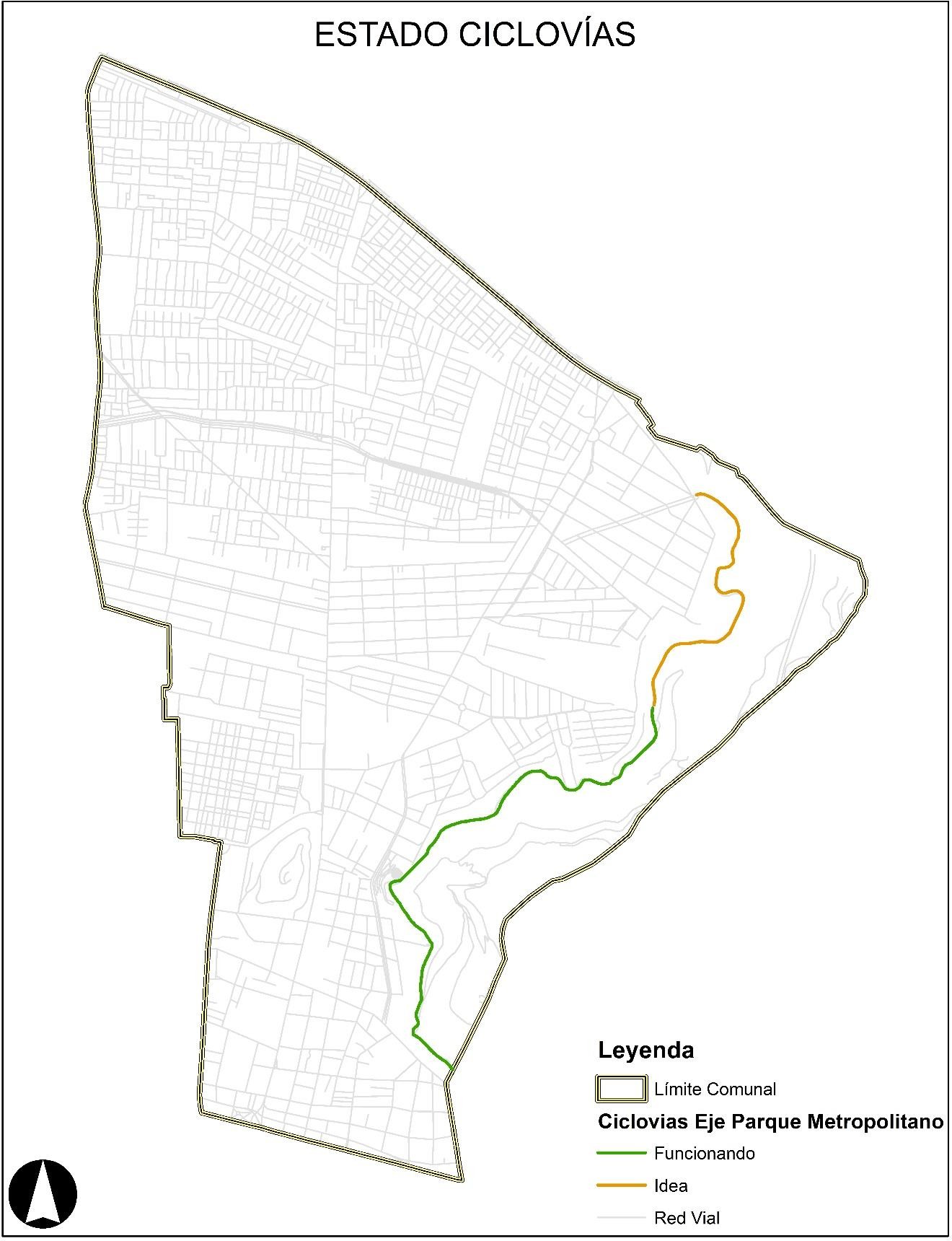 Ilustración 14. Fuente: Elaboración propia.Consolidado Ejes Estructurantes Ciclovías Comuna de RecoletaGráfico resumen estado de ciclovías en la comuna: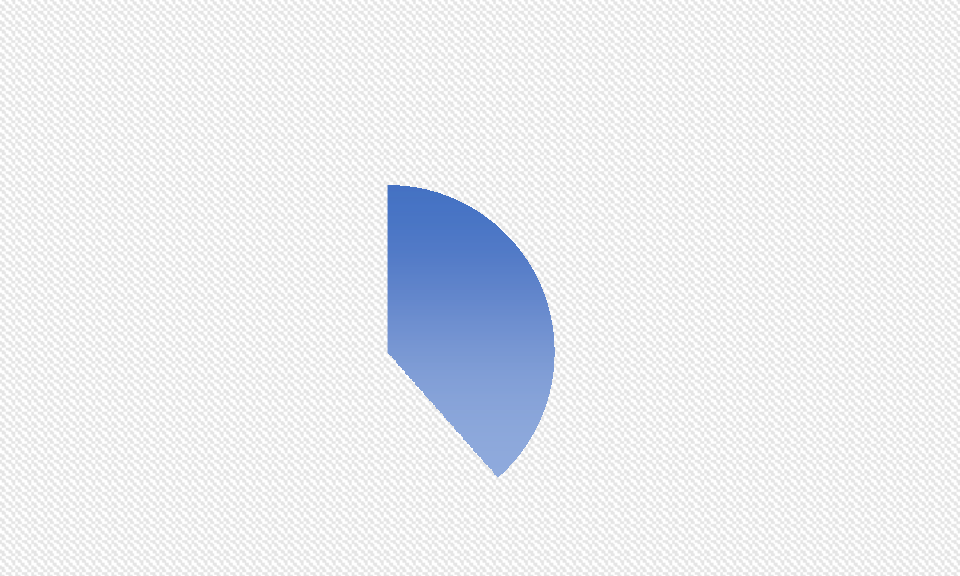 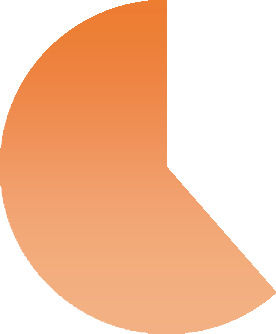 Gráfico 17. Fuente: Elaboración propia.Plano estado de ciclovías comunales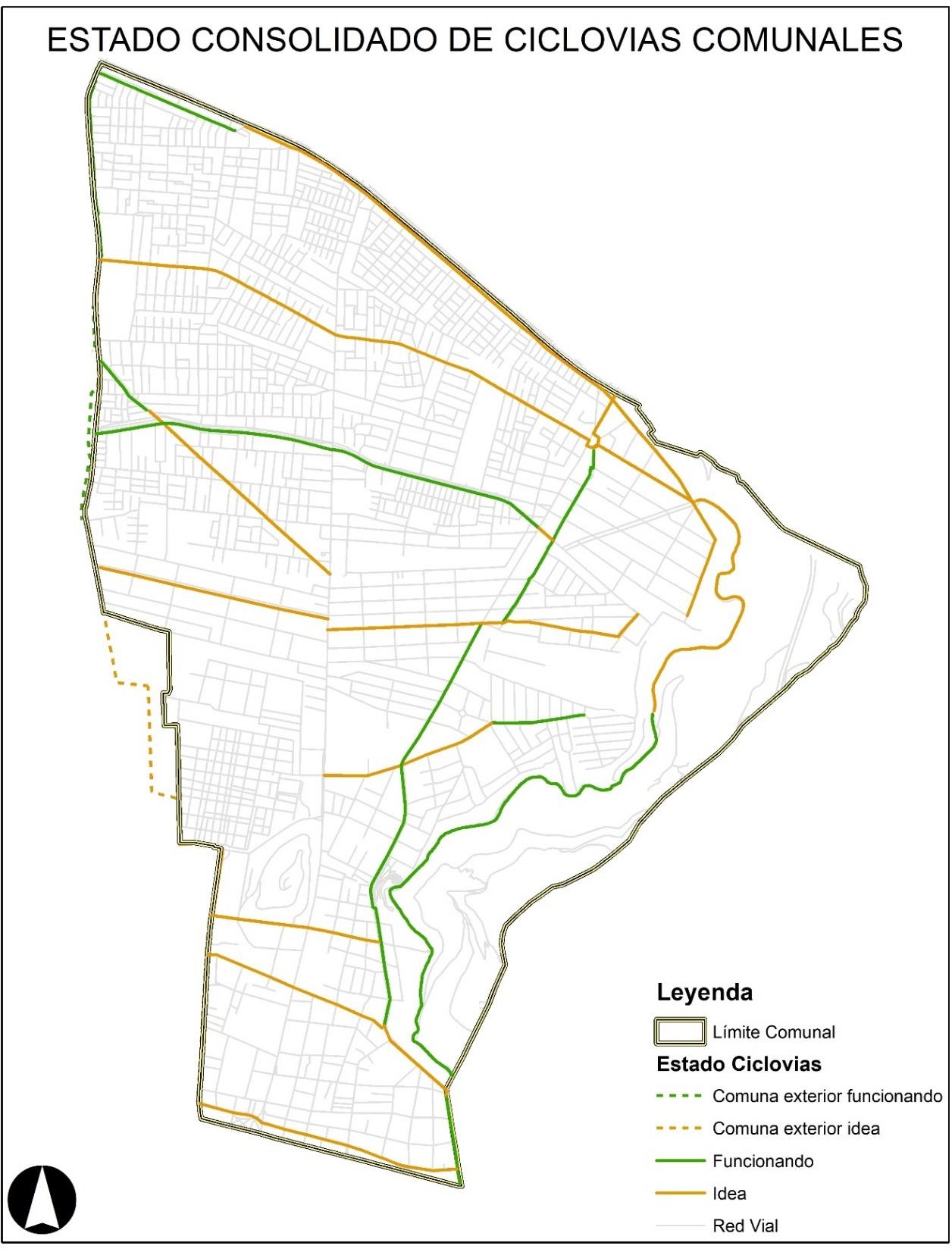 Ilustración 15. Fuente: Elaboración propia.ESTUDIOS PREVIOSPLAN REGULADOR COMUNALEl Plan Regulador Comunal vigente de Recoleta fue publicado en el Diario Oficial el sábado 8 de enero del año 2005. A la fecha cuenta con una modificación publicada el viernes 10 de agosto de 2012 (Modificación 01 al Plan Regulador de la comuna de Recoleta) correspondiente a una modificación parcial generada específicamente para los sectores. Población Undurraga y Población Ballesteros. Además, durante los años 2016 y 2017 se ha llevado a cabo el proceso de modificación 02 del Plan Regulador, que corresponde a una modificación parcial del Instrumento que aborda principalmente la modificación para dos sectores de la Comuna. Población Lemus y Población Quintas Residenciales El Salto.En términos del Desarrollo Urbano, territorial y socioeconómico que la comuna de Recoleta ha evidenciado desde la publicación del Instrumento de Planificación Territorial hasta nuestros días, se hace necesario actualizar dicho instrumento a través de una nueva modificación, esta vez no de carácter parcial, sino que mediante una actualización del Instrumento para toda la comuna, incluyendo sus estudios complementarios.Según la Ley General de urbanismo y Construcciones (Art. 41), El Plan Regulador es un instrumento constituido por un conjunto de normas sobre adecuadas condiciones de higiene y seguridad en los edificios y espacios urbanos, y de comodidad en la relación funcional entre las zonas habitacionales, de trabajo, equipamiento y esparcimiento.Sus disposiciones se refieren al uso del suelo o zonificación, localización del equipamiento comunitario, estacionamiento, jerarquización de la estructura vial, fijación de límites urbanos, densidades y determinación de prioridades en la urbanización de terrenos para la expansión de la ciudad, en función de la factibilidad de ampliar o dotar de redes sanitarias y energéticas, y demás aspectos urbanísticos.El Plan Regulador Comunal de Recoleta fue aprobado en el año 2005, luego de un proceso de elaboración que se extendió por más de 3 años. La comuna de Recoleta fue creada en el año 1981, cuando se escindió territorio de las comunas de Conchalí y de Santiago. El día 2 de julio del año 1991 se publicó en el Diario Oficial el Decreto que determinó la instalación de la Municipalidad, la cual comenzó oficialmente sus labores en enero de 1992. Desde ese momento se rigió por las disposiciones del Plan Regulador Metropolitano y por los Planes Reguladores comunales de Conchalí y Santiago.A partir de 1998, esto es hace casi 20 años atrás, la municipalidad inició el proceso de formulación del Plan Regulador, que luego de un año dio como producto el instrumento para iniciar su proceso legal de aprobación. El 8 de enero del año 2005 se aprueba el Plan Regulador Comunal vigente, eso ya hace 12 años.Dicho Plan de 2005 cuenta con dos modificaciones, las cuales modifican tanto su ordenanza como sus Planos respectivos. Así, los planes de Uso de Suelo y Edificación vigentes, son los siguientes:Plano Uso de Suelo3: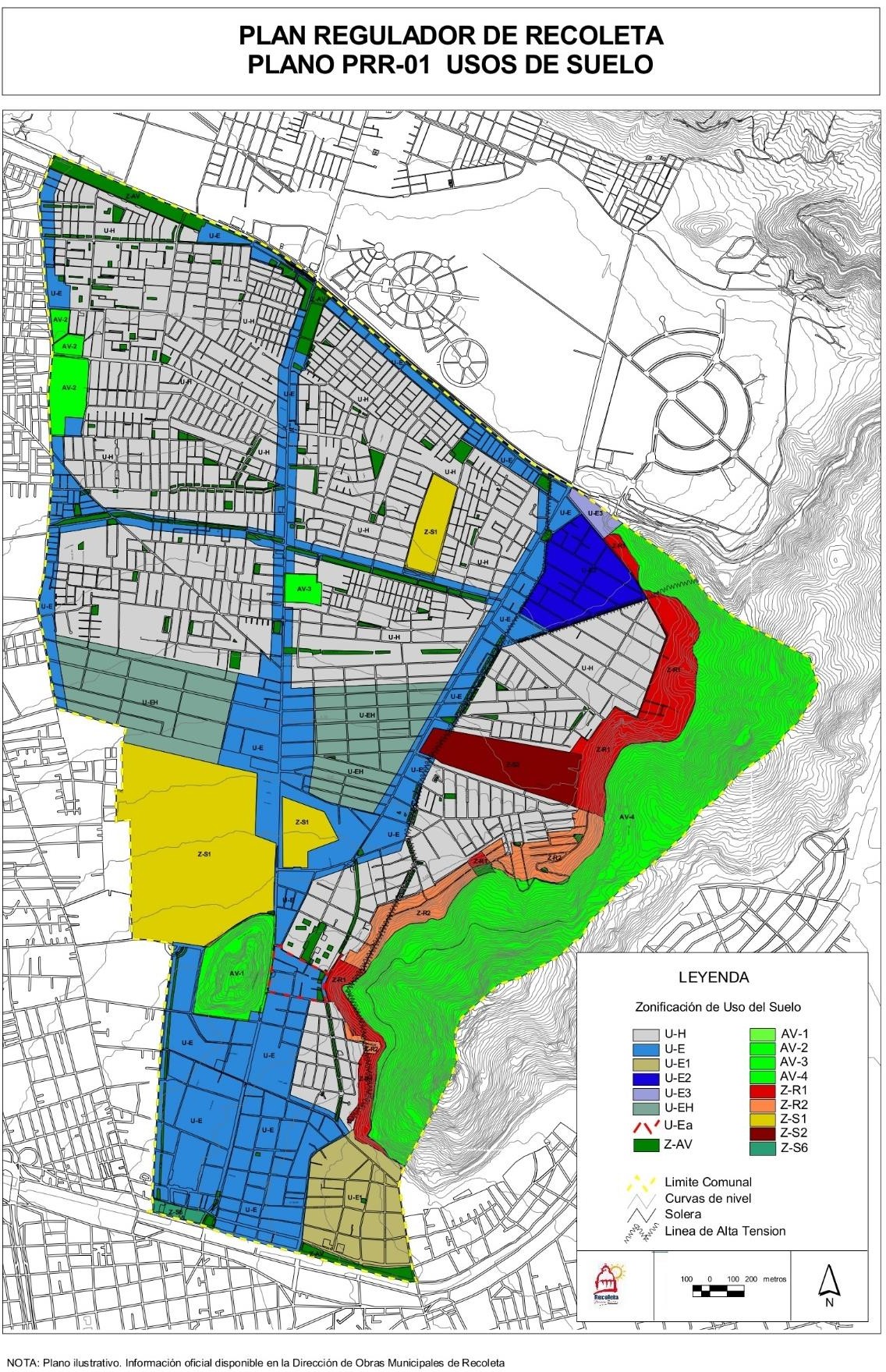 3 Plano corresponde a una ilustración comunal del Plano de Usos de Suelo disponible en el sitio web: http://www.recoleta.cl/wp-content/uploads/plano-1-uso-de-suelo.pdf. El Plano PRR-01 oficial corresponde solamente a la zona involucrada en la Modificación N°2 del PRC Recoleta.Plano de Edificación4: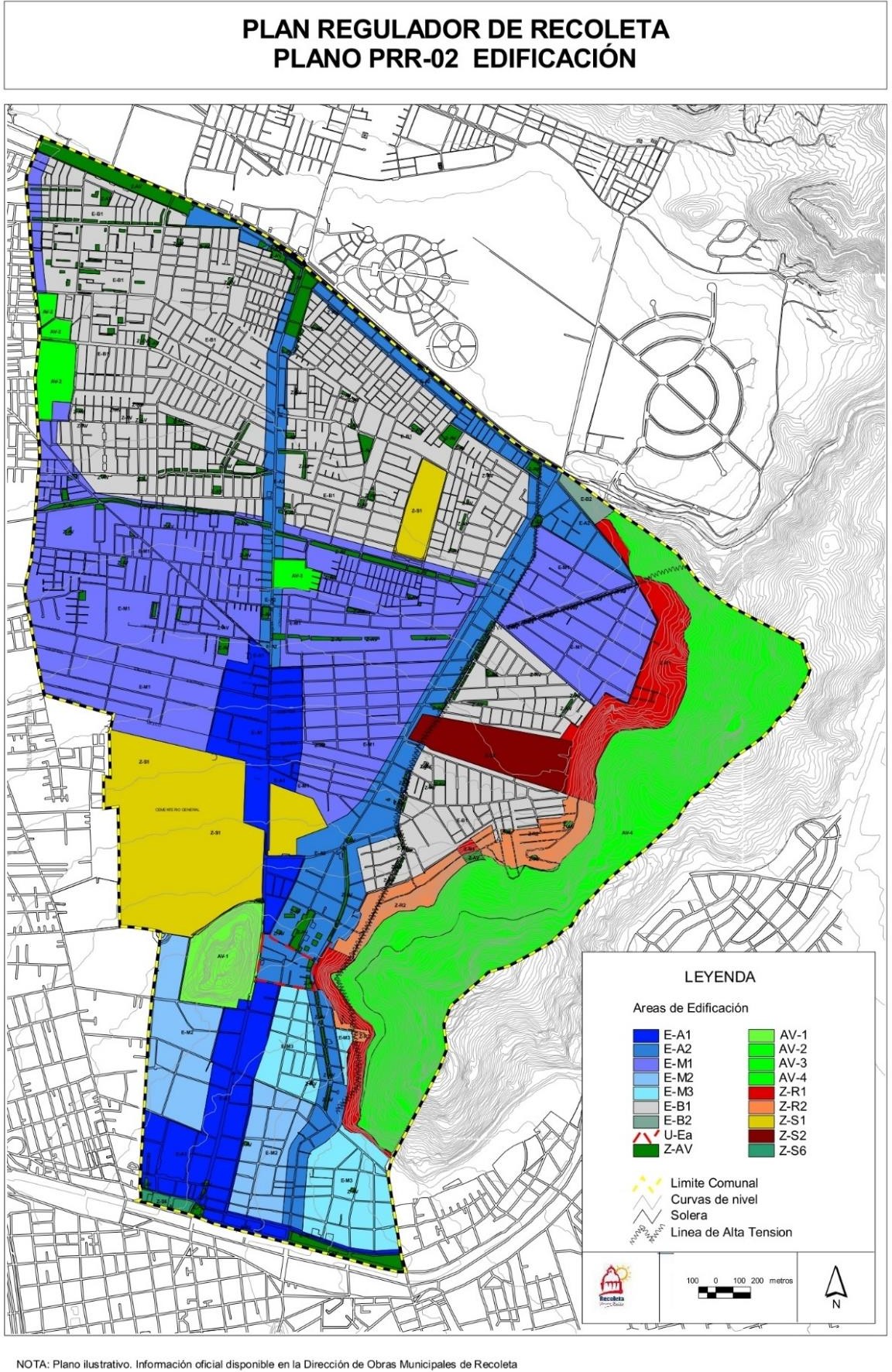 4 Plano corresponde a una ilustración comunal del Plano de Usos de Suelo disponible en el sitio web: http://www.recoleta.cl/wp-content/uploads/plano-2-edificacion.pdf. El Plano PRR-01 oficial corresponde solamente a la zona involucrada en la Modificación N°2 del PRC Recoleta.Actualmente, nos encontramos con un Plan Regulador Comunal que se encuentra desactualizado en el diagnóstico de la comuna y también en sus estudios complementarios, pues desde la elaboración del primer estudio de capacidad vial se han ejecutado e implementado diversas obras de infraestructura al interior de la comuna que cambian las condiciones urbanas y funcionalidad del territorio: corredores de transporte público, línea de metro, proyectos deportivos, sedes de unidades vecinales, entre otras inversiones.Durante el primer semestre del presente año se ha llevado a cabo la adjudicación de la licitación correspondiente al estudio “Actualización de Plan regulador comunal de Recoleta”, Por lo tanto, durante el mes de agosto del 2020 se podrá dar por iniciado el desarrollo del estudio y considerar que luego de aprox. unos 27 meses podremos finalmente actualizar las normas urbanísticas que nos permitan desarrollar un entorno construido amigable con la comunidad y con el medio ambiente.PLADECOEn el proceso de formulación del nuevo PLADECO5, se realizaron diversas fases de participación ciudadana en las unidades vecinales de la comuna. Una de estas etapas permitió levantar una serie problemáticas dentro de la comuna a nivel de Unidades Vecinales y Macrozonas, las cuales se agruparon de acuerdo a los establecidos temas por la consultora a cargo del estudio. Es importante recalca, que dichas problemáticas fueron planteadas por los propios vecinos en las jornadas territoriales del PLADECO en curso.Debido a que el PIEP es un instrumento que persigue objetivos distintos al PLADECO, dichas temáticas fueron reagrupadas y resumidas en seis categorías. Las temáticas reagrupadas para el PIEP son las siguientes: (1) Eficiencia y cobertura del transporte público, (2) Ciclovías, (3) Falta de señaléticas, regulaciones y otros de vialidad, (4) Pavimentación, aceras y calzadas, (5) Arborización y áreas verdes; y (6) Infraestructura asociada a Espacio Público.Los mapas siguientes corresponden a la territorialización de estas temáticas, según la cantidad de demandas por cada Unidad Vecinal.5 Licitación ID: 2373-52-LP18.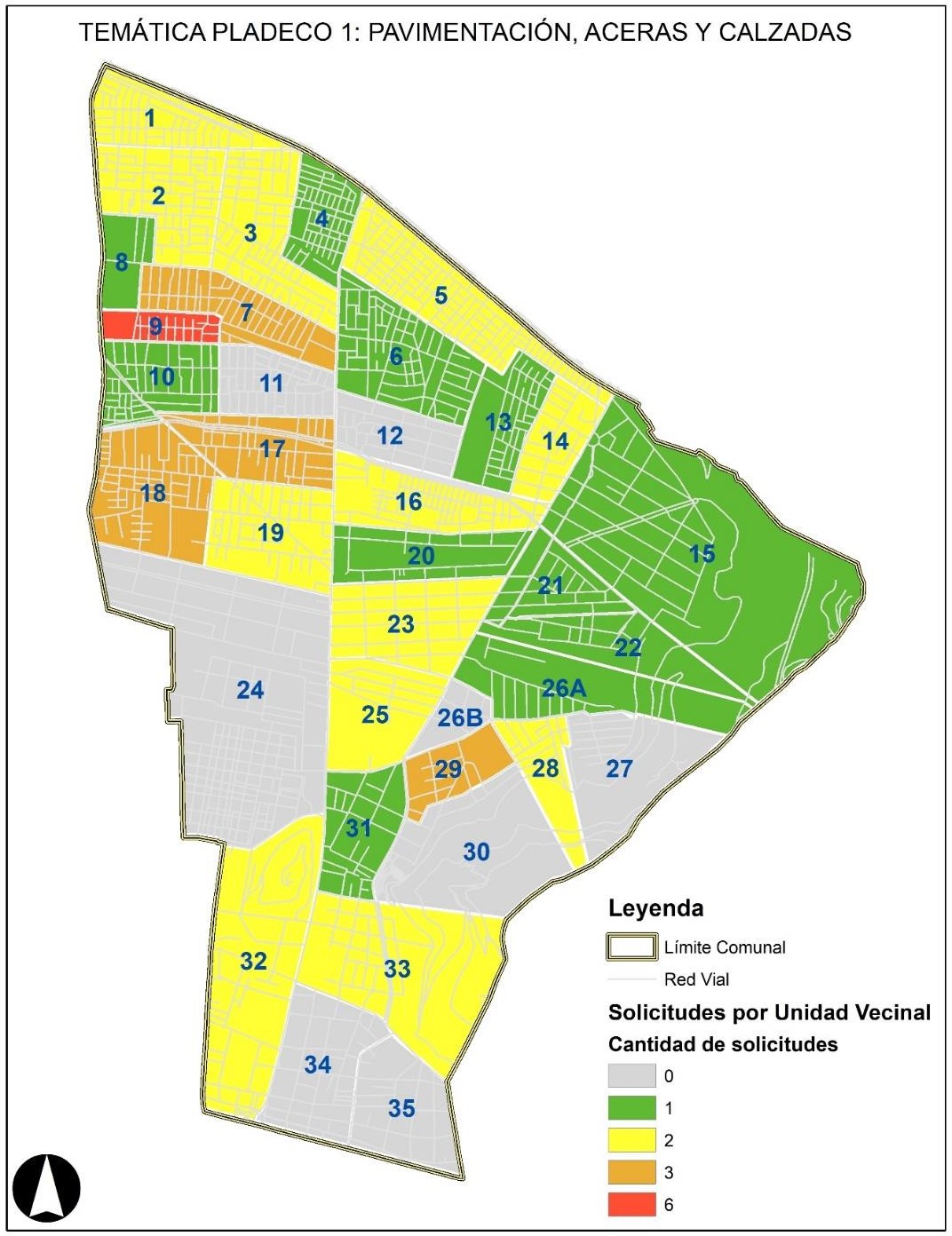 Ilustración 16. Fuente: Elaboración propia.Temática 1: Pavimentación, aceras y calzadas (53 solicitudes totales).A partir del mapa presentado observamos que es una solicitud presente en gran parte de las UV. La unidad vecinal con más problemas de esta índole es la unidad vecinal n° 9 con seis demandas. En el eje central de la comuna (sectores colindantes con Av. Recoleta) se puede reconocer que las unidades vecinales presentes la mayoría tienen al menos una o dos solicitudes de esta problemática.Observamos también que el sector donde más se concentran solicitudes, corresponde al sector nor-poniente de la comuna, donde se ubican las UV n° 1, 2, 3, 4, 7, 8, 9, 10, 17, 18 y 19; siendo las cuatro unidades vecinales con mayor número de solicitudes, UV n° 7, 9, 17 y 18.Temática 2: Falta de señaléticas, regulaciones y otros de vialidad (48 solicitudes totales).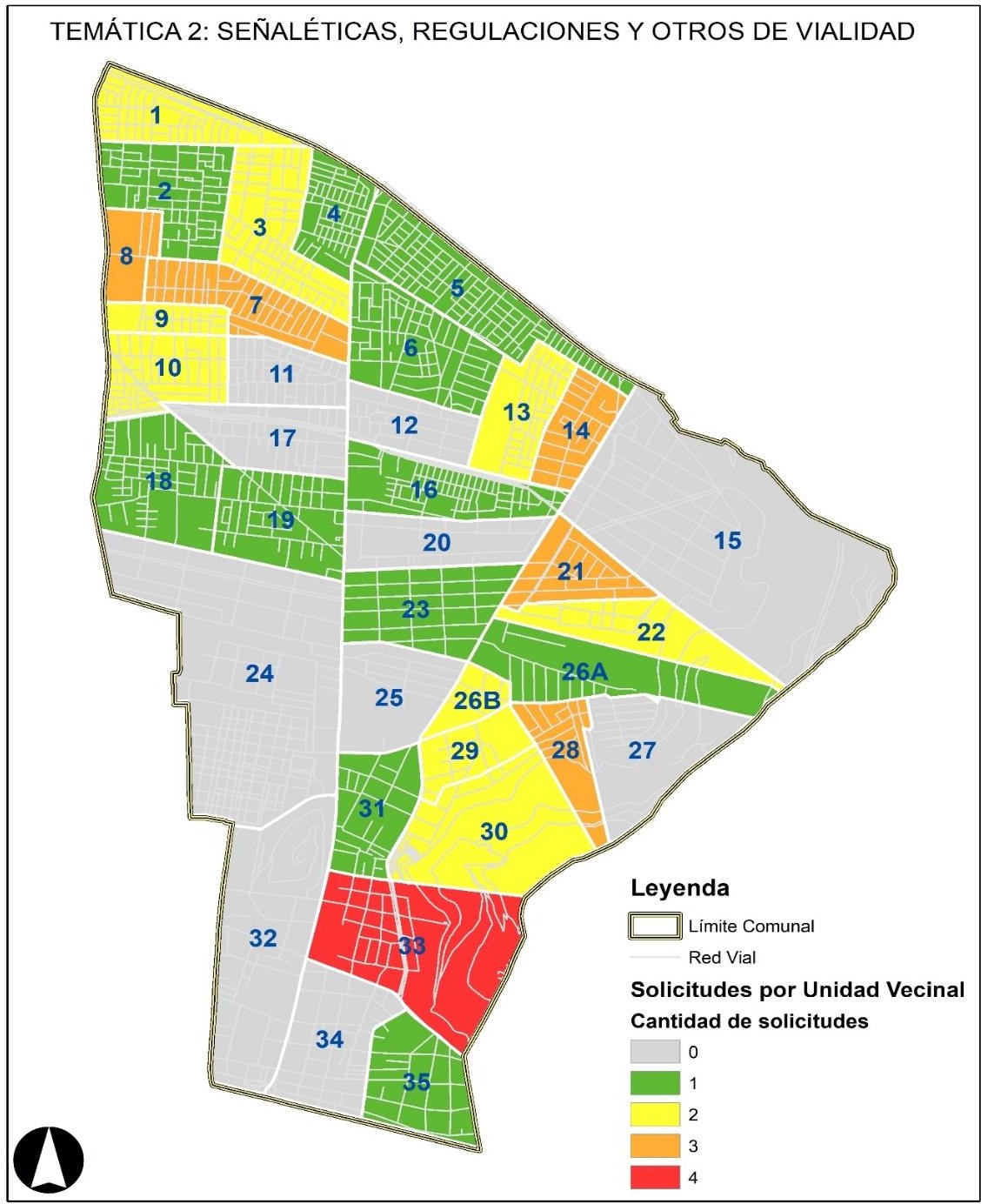 Ilustración 17. Fuente: Elaboración propia.Observamos que las solicitudes por esta temática cubren gran parte de la comuna. Si bien. el sector con más demandas por esta temática es la unidad vecinal n° 33 con 4 solicitudes, observamos que las unidades vecinales ubicadas al norte de la UV-33, es decir, UV-30, UV-29, UV-28, UV-26 y UV-22, también poseen solicitudes. Por ende, sumando a las 4 solicitudes existentes en la UV-33, el total de estas UV asciende a 16.Temática 3: Arborización y áreas verdes (28 solicitudes totales).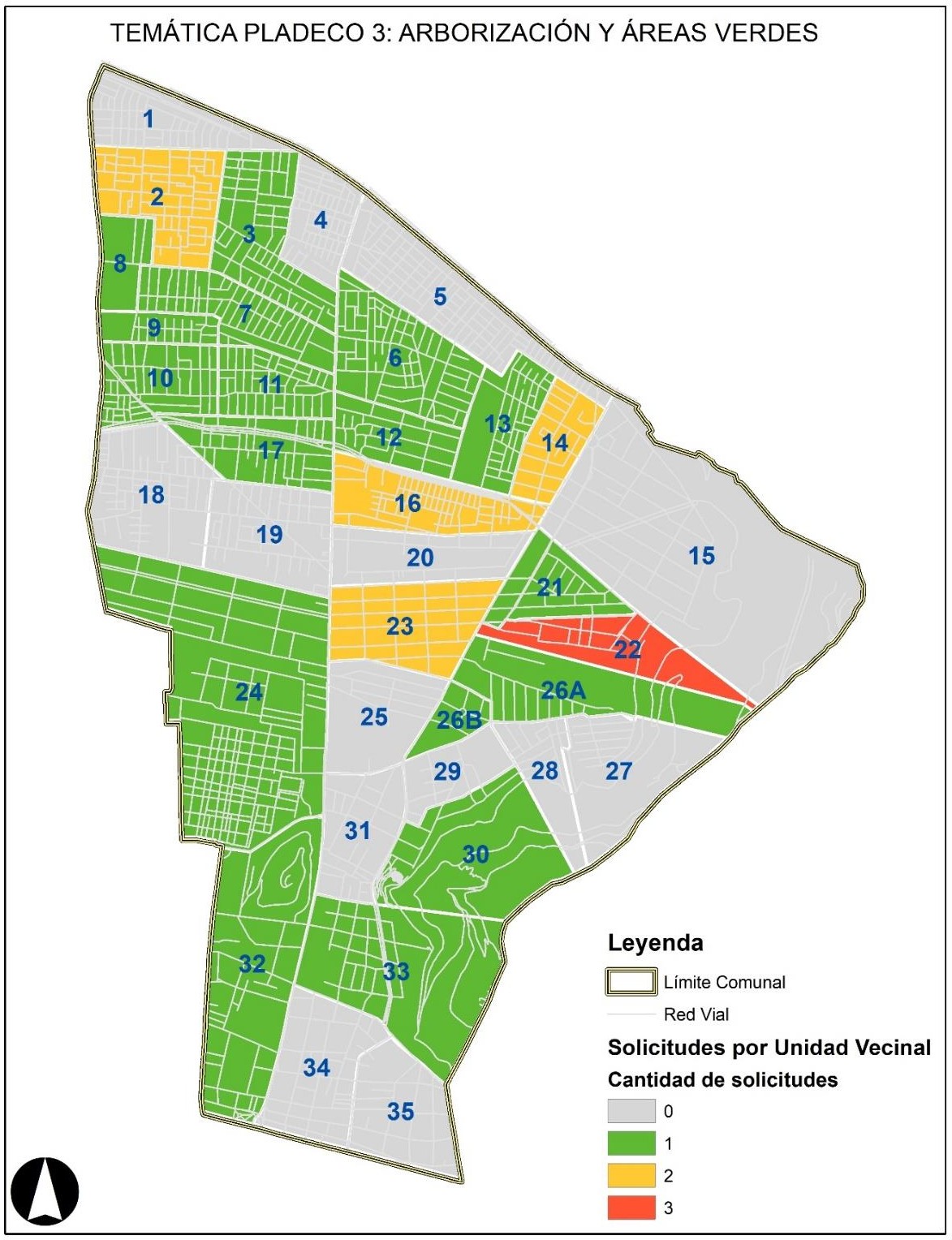 Ilustración 18. Fuente: Elaboración propia.En este mapa se puede concluir que las demandas por arborización y áreas verdes se distribuye por casi toda la comuna. La cantidad de solicitudes por unidad vecinal son: 1, 2 y 3. Predomina el color verde que corresponde a 1 demanda por unidad vecinal.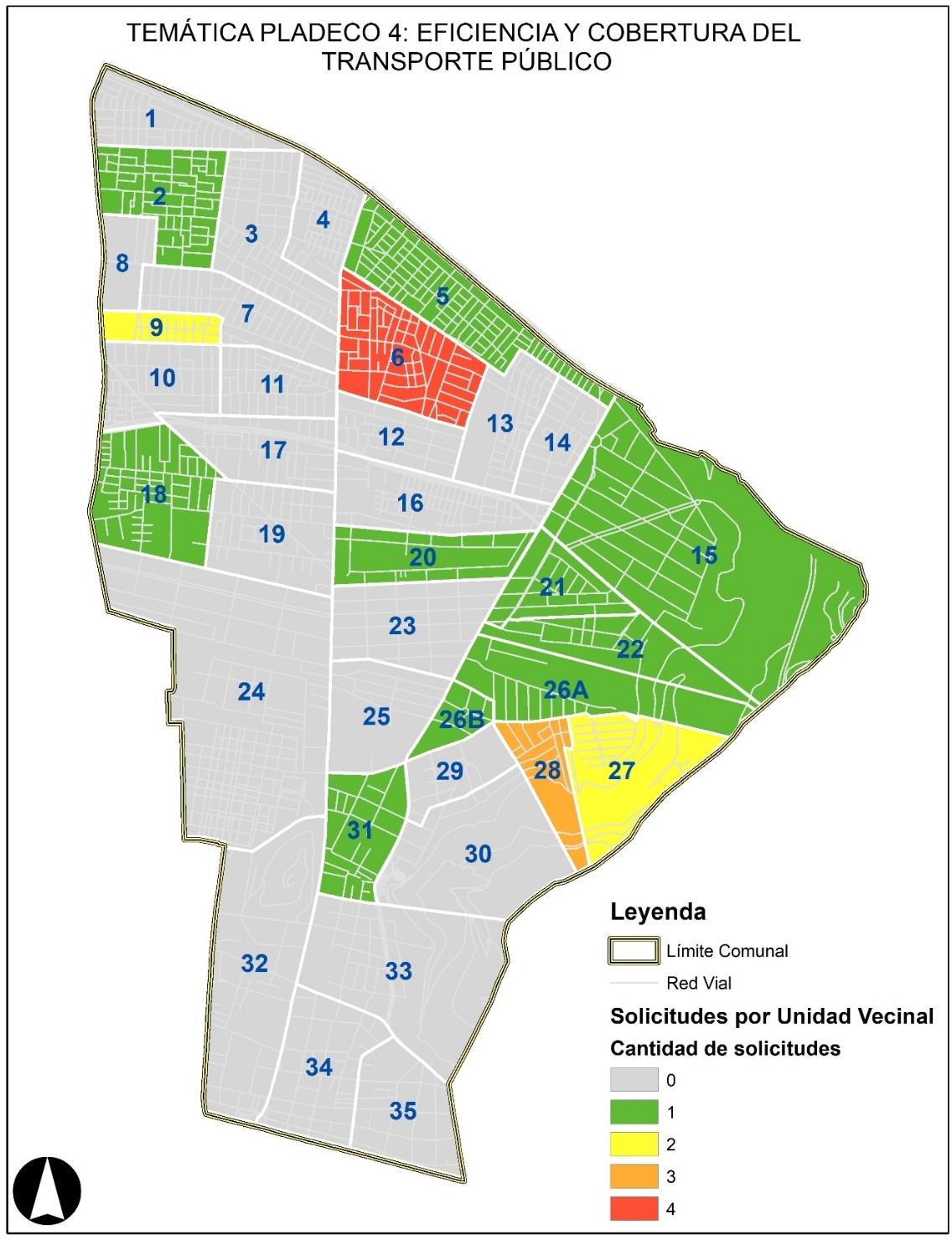 Ilustración 19. Fuente: Elaboración propia.Temática 4: Eficiencia y cobertura del transporte público (21 demandas totales).Las unidades vecinales con más demandas por este problema son: la unidad vecinal 6 con 4 solicitudes y unidad vecinal 28 con 3 solicitudes. Las unidades vecinales con 1 solicitud son: 31, 18, 20, 15, 21, 22, 5, 2. Finalmente, las unidades vecinales con 2 solicitudes fueron 28 y 27.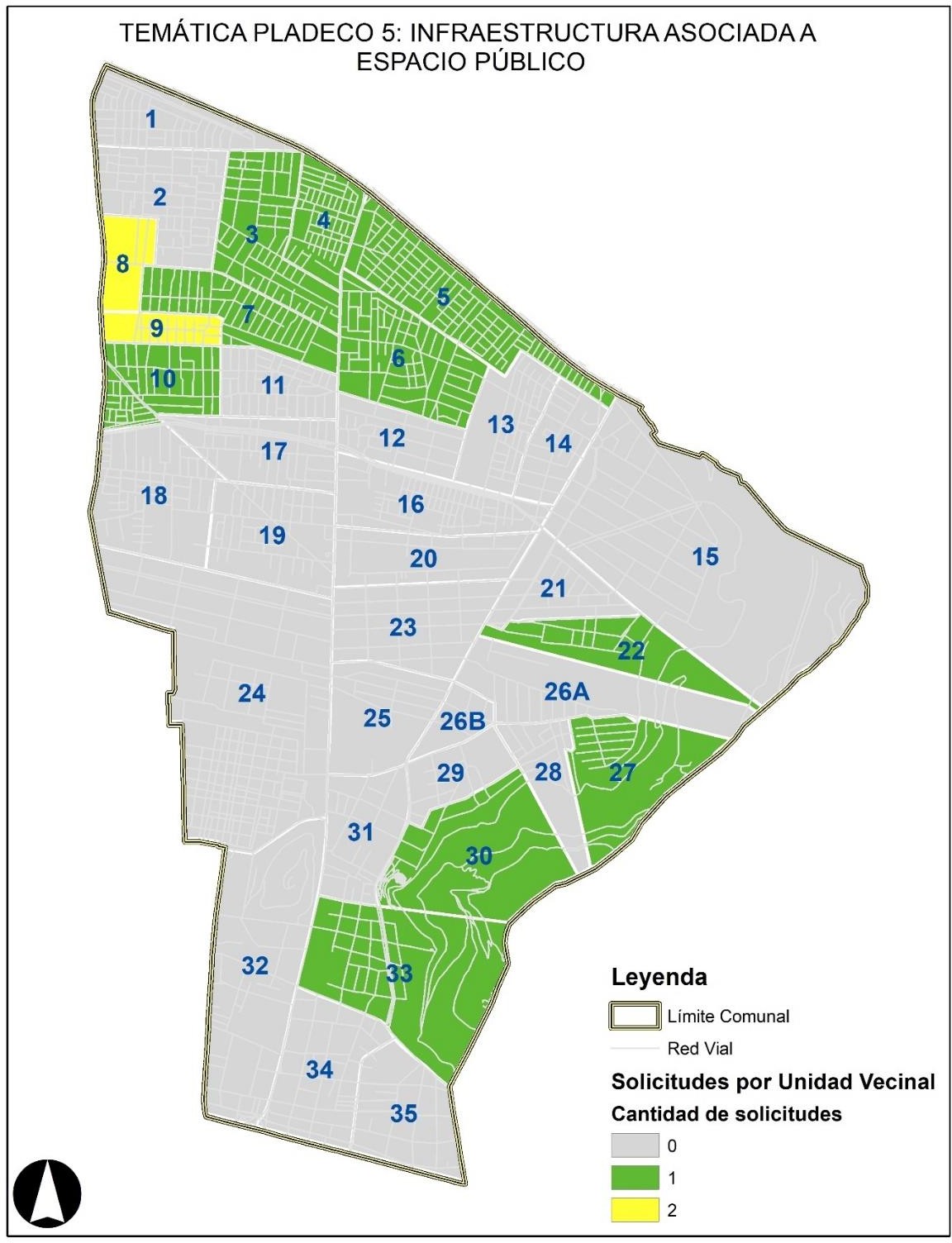 Ilustración 20. Fuente: Elaboración propia.Temática 5: Infraestructura asociada a Espacio Público (14 solicitudes totales).Las 14 solicitudes existentes en las UV relacionadas a la temática 5 se encuentran concentradas en dos sectores de la comuna. Aquellas solicitudes que se encuentran en el sector norte corresponden a las UV n° 3, 4, 5, 6, 7, 8, 9 y 10. El segundo sector corresponde a UV ubicadas en el sector oriente de la comuna, colindante al cerro San Cristóbal. Ninguna de las UV de este último sector tiene acceso directo al Parque Metropolitano de Santiago, pese a estar a pocos metros de dicho parque.Temática 6: Ciclovías (2 solicitudes totales).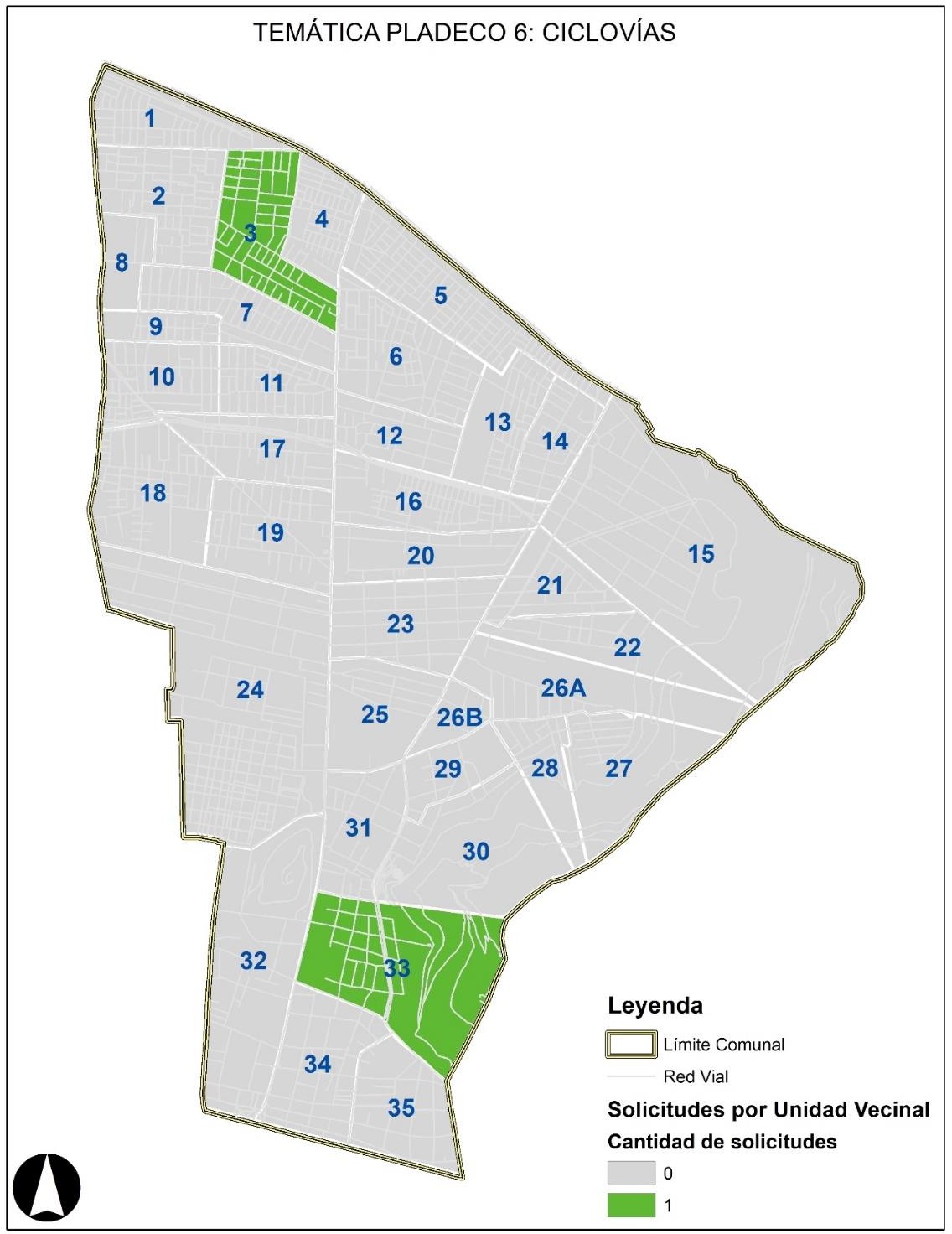 Ilustración 21. Fuente: Elaboración propia.La demanda por ciclovías sólo se muestra en la unidad vecinal n° 33 en el sector sur de la comuna y en la unidad vecinal n° 3 localizada en el sector nor-poniente, ambas con 1 solicitud.PLAN URBANO ESTRATÉGICO DE RECOLETA - PUEUno de los antecedentes más relevantes para dar contexto al estado de la movilidad y de los espacios públicos en la comuna de Recoleta, es el estudio denominado “Plan Urbano Estratégico” o PUE (2014). El PUE corresponde a una herramienta de gestión territorial indicativa que busca detonar procesos de transformación y mejoramiento comunal mediante una Imagen Objetivo que define un Plan de Inversiones y un Plan de Implementación.La carpeta de proyectos establecido por el PUE, está compuesto por 14 proyectos siendo el proyecto detonante: “Vialidad y Espacio Público en Av. Zapadores”. Los 13 proyectos restantes se entienden como complementarios y sólo se desarrollan a nivel de ficha con información básico. Solamente el proyecto detonante cuenta con estudio de perfil más acabado el cual justifica - producto de la metodología utilizada por el estudio- el por qué esta sería una de las intervenciones más relevantes a nivel de espacio público para la comuna. El costo total aproximado de la cartera de inversiones, considerando los 14 proyectos, alcanza los $ 39.396.513.000 mil millones de pesos6.La cartera de proyectos priorizada contiene los siguientes 14 proyectos: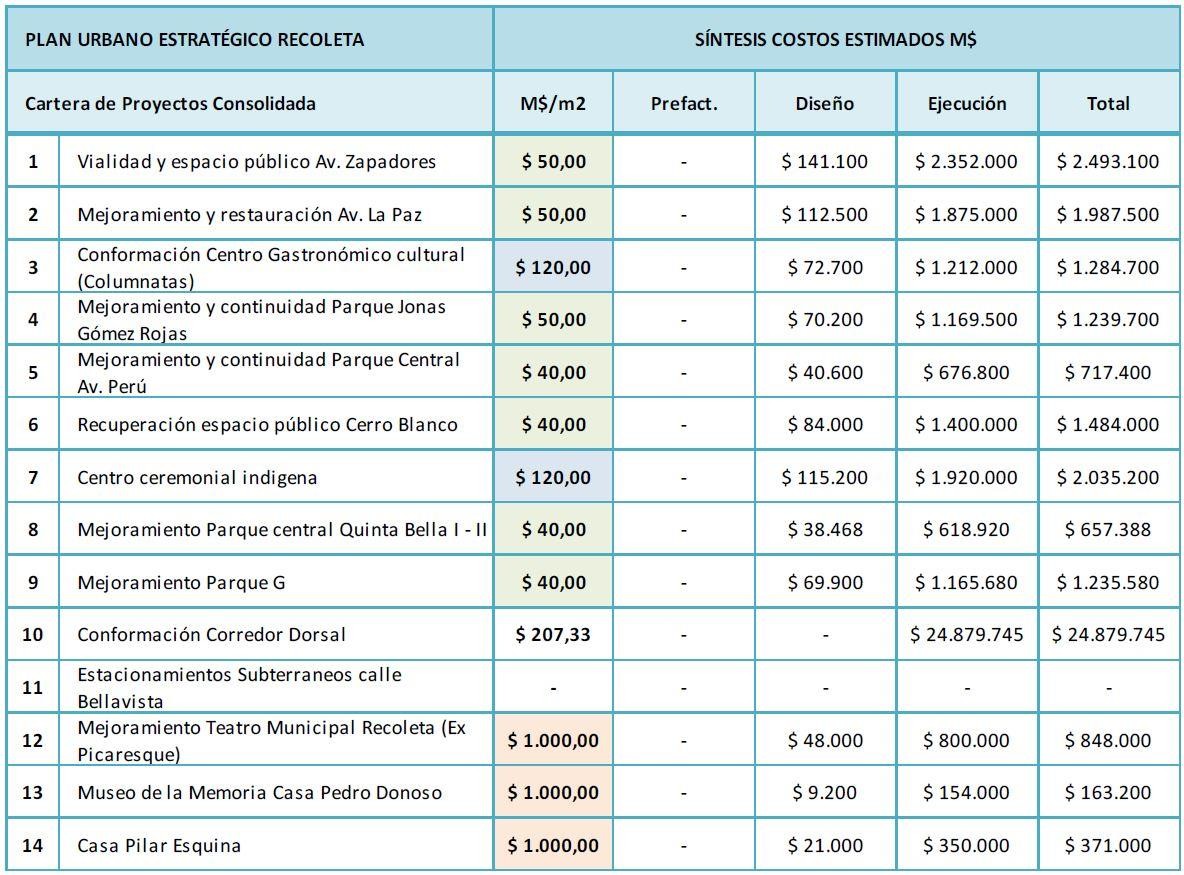 6 El costo de los proyectos es de carácter estimativo, ya que se realizó en base a iniciativas de características similares.A partir de los resultados que entreguen la metodología utilizada para obtener la cartera de proyectos PIEP, los proyectos relacionados con movilidad y espacio público propuestos por el PUE, que se alinien con los objetivos y lineamientos del PIEP, serán considerados como un insumo importante, ya que se trata de un instrumento validado y de características similares.PROYECTOS DE INVERSIÓN PÚBLICAINVERSIÓN PÚBLICA POR UNIDAD VECINAL Y MACROZONAPara determinar el alcance de los proyectos vinculados a movilidad y espacio público en la comuna es relevante saber cuál ha sido la localización geográfica de las últimas inversiones públicas en estas materias durante los últimos 10 años.A partir de información recolectada por la Contraloría General de la República y la propia Municipalidad de Recoleta, en esta sección se exponen una variedad de proyectos desarrollados con financiamiento público, tanto de escala municipal, como sectorial y central. Este levantamiento, permitirá conocer a nivel de Unidades Vecinales (UV) y de Macrozonas, aquellos territorios que han sido más y menos intervenidos por proyectos de carácter público; lo cual constituirá un insumo esencial para los objetivos y lineamientos que guiarán la cartera de proyectos del PIEP-Recoleta.En total, considerando a los proyectos vinculados a movilidad y espacio público, existen 518 proyectos de espacio público y movilidad, 646 intervenciones derivadas de estos proyectos. A continuación, la ilustración n° 22 muestra la cantidad de intervenciones por proyecto en las distintas unidades vecinales (número de color azul).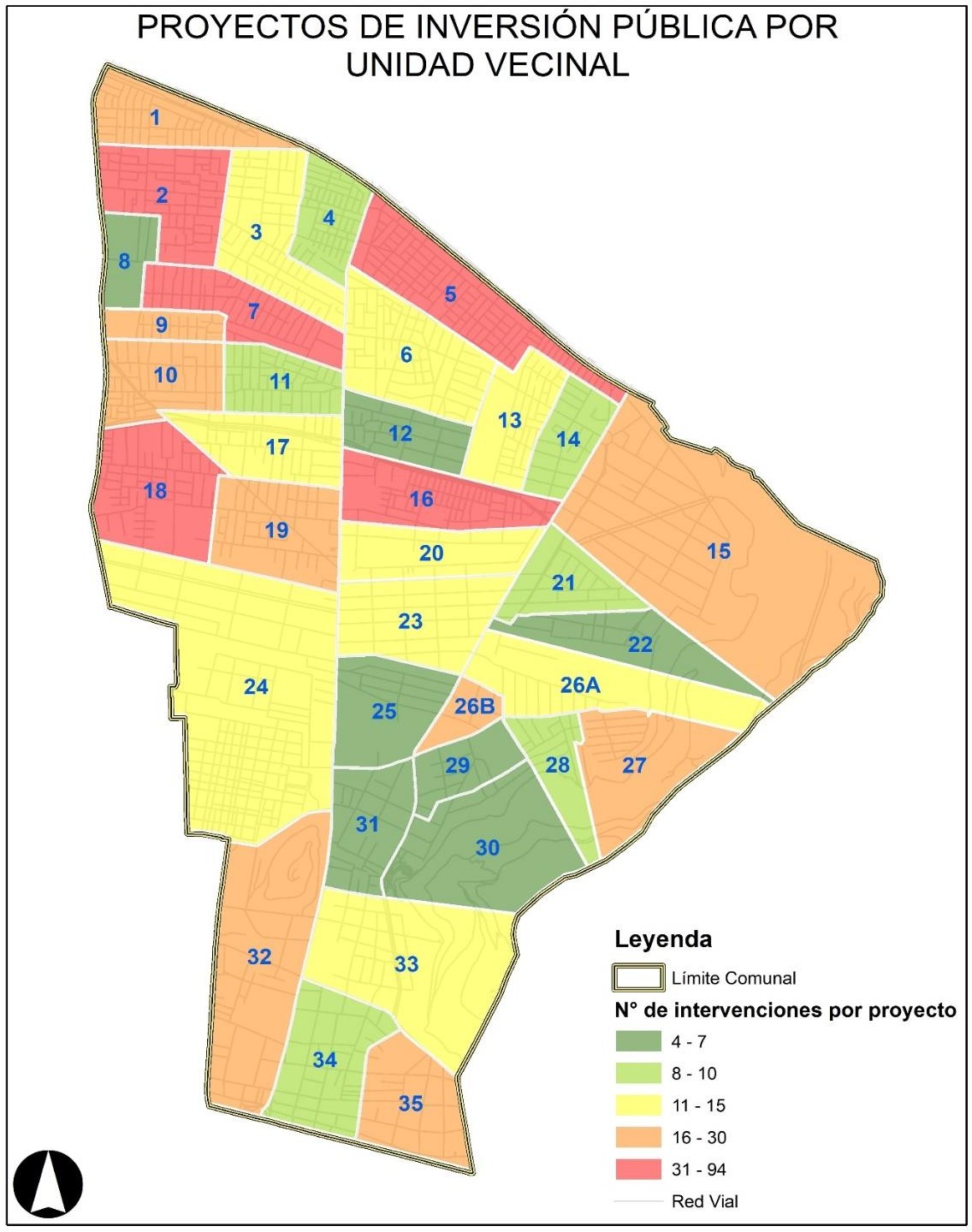 Ilustración 22. Fuente: Elaboración propia.Observamos que las cinco UV con mayor cantidad de intervenciones corresponden a la n° 2, 5, 7, 16 y 18; las cuales tienen entre 31 y 94 intervenciones. Todas ubicadas en el sector norte de la comuna. El siguiente rango, corresponde a 16 – 30 intervenciones, dentro de las que se encuentran las UV n° 1, 9, 10, 15, 19, 26B, 27, 32 y 35; repartidas heterogéneamente en la comuna. En seguida, se encuentra el rango de 11 – 15 proyectos, y corresponde a las UV n° 3, 6, 13, 17, 20, 23, 24, 26 A y 33; también repartidas en toda la comuna. Dentro del rango de 8 y 10proyectos se encuentran las UV n° 4, 11, 14, 21, 28 y 34. Con el menor rango de intervenciones asociadas a los proyectos de movilidad y espacio público, se encuentran las UV n° 8, 12, 22, 25, 29, 30 y 31, dentro de las existen un rango de entre 4 a 7 intervenciones por UV. A partir de esta clasificación por número de intervenciones, el hallazgo más relevante observado es que el mayornúmero de intervenciones se encuentra en el sector norte de la comuna (desde Av. México por el sur y Av. El Salto por el este, hacia los límites norte y poniente); esto podrá ser aún más claro a partir del análisis con macrozonas, la cuales se conforman a partir de diversas UV.En términos de las Macrozonas comunales, descritas con color azul en la ilustración n°23 las 646 intervenciones se distribuyen de la siguiente forma: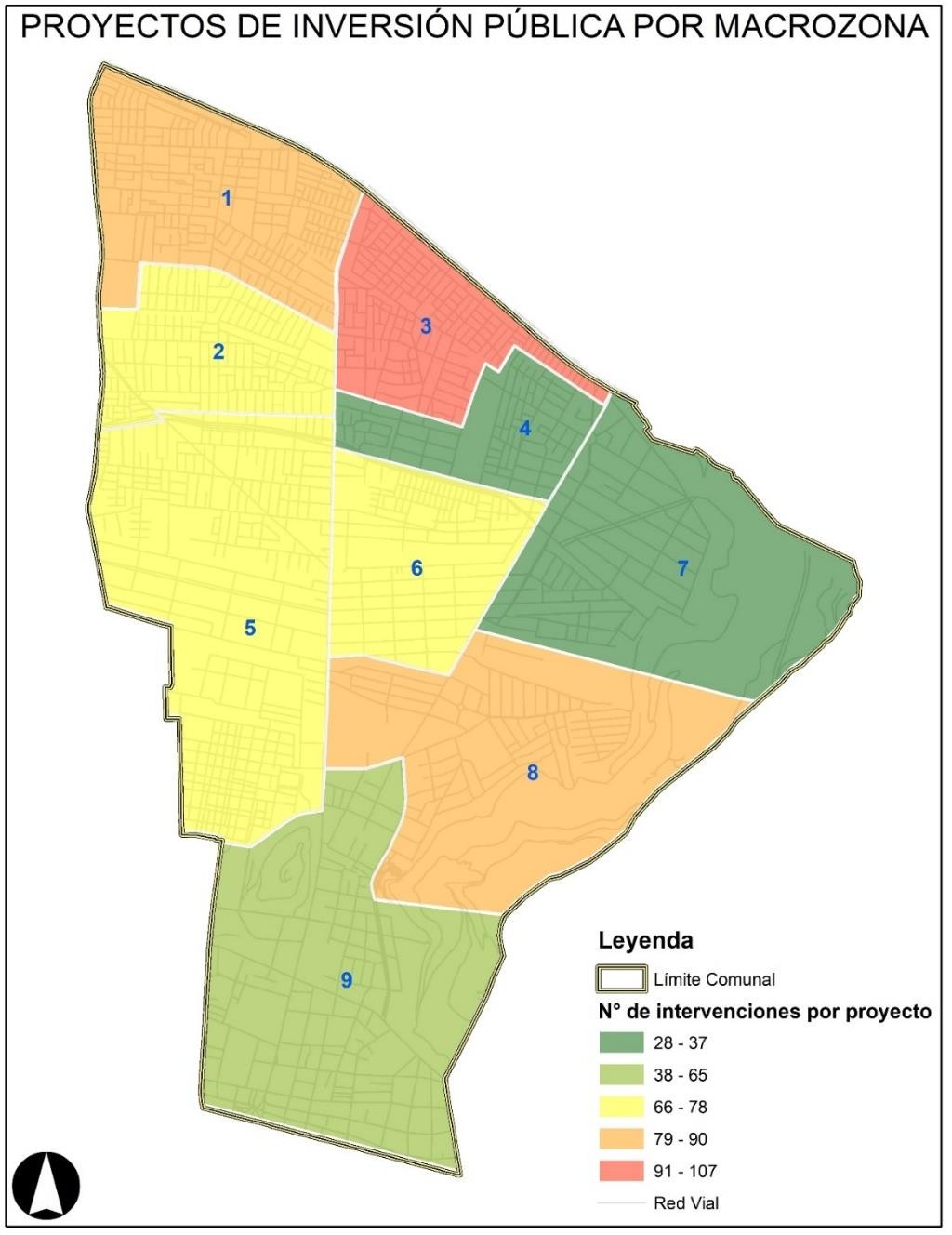 Ilustración 23. Fuente: Elaboración propia.En la ilustración n°23 observamos que sólo la macrozona 3 se encuentra dentro del rango que registra mayor cantidad de intervenciones (entre 91 y 107), esto se debe a que la suma de intervenciones a nivel de UV, entre la n° 5 y 6 llega a 107.En cuanto al estado o situación de los proyectos, en el siguiente gráfico observamos que del total de 518 proyectos, 240 se encuentran en etapa de diseño, 168 en ejecución, 96 se encuentran finalizados, y 14 corresponde a otro estado.Gráfico 18. Fuente: Elaboración propiaEn términos porcentuales, la situación de los proyectos se descompone con un 46 % en estado de diseño, un 32 % en ejecución, 19 % finalizados y 3 % en otro.Al analizar los tipos de proyectos, es decir, si se trata de proyectos de Movilidad o Espacio Públicos para efectos del PIEP, observamos que 399 proyectos de un total de 518 corresponden a Movilidad, lo que alcanza un 77 %. Por otro lado, 119 proyectos asociados a Espacio Público completan con un 22,9 % el total. Los porcentajes mencionados, coinciden en gran medida con los porcentajes esperados a invertir por tipo de proyecto en el PIEP, a saber, 70 % en infraestructuraGráfico 19. Fuente: Elaboración propia.de movilidad y 30 % en espacio público.Por último, analizaremos las entidades financieras asociados a los proyectos de esta sección de manera de poder concretizar qué actor es el que genera la inversión pública en el territorio.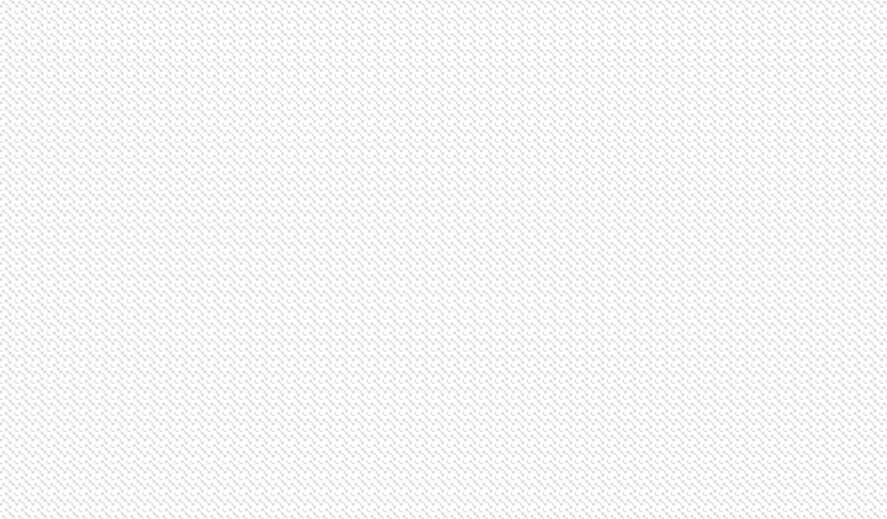 Gráfico 20. Fuente: Elaboración propia.Dentro de los actores encontramos a agentes sectoriales y centrales, como los ministerios de cultura y el Minvu, a través de la Seremi y el Serviu; el Instituto Nacional de Deporte, la Subsecretaría de Prevención del Delito; como también el Gobierno Regional de Santiago (GORE), la Subdere y el Ministerio del Interior. Por otro lado, también se individualiza al mismo Municipio de Recoleta, y a agentes privados que en ciertas ocasiones han financiado infraestructura pública.Dentro de los proyectos que se encuentran dentro del grupo mayoritario de proyectos SERVIU, encontramos al programa de Pavimentos Participativos del MINVU. Del total 369 que financia dicha entidad, 364 corresponden a Pavimentos Participativos. Asimismo, considerando los 518 proyectos analizados en esta sección, podemos afirmar entonces que el 70 % de los proyectos planificados para Movilidad y Espacio Público, corresponden a Pavimentos Participativos. Si bien estos 364 proyectos corresponden a diversos estados de proyecto (diseño, ejecución, finalizado, otros) e intervenciones enmarcadas en varios llamados a postulación, es por lejos, el programa con mayor presencia territorial en la comuna.Con respecto al análisis propio de los proyectos finalizados, la siguiente sección identificará los montos y otras características de proyectos que ya han sido rendidos a la Contraloría General de la República, y que se encuentran terminados.INVERSIÓN PÚBLICA IDENTIFICADA EN CONTRALORÍA GENERAL DE LA REPÚBLICALos proyectos públicos invertidos en la comuna durante los últimos años son un recurso importante para contextualizar el estado actual de la infraestructura de movilidad y espacio público en la comuna. A diferencia de la sección anterior, la cual considera a proyectos que se encuentran en etapa de diseño, ejecución, finalizados y otros; en esta sección sólo se considerarán proyectos finalizados, de manera de poder tener una idea más concreta de los proyectos que efectivamente se encuentran operando en el territorio.Las siguientes obras y proyectos fueron identificadas en el sitio web GEO-CGR, desarrollado por la Contraloría General de la República, el cual alberga las obras públicas realizadas dentro del territorio comunal entre el mes de abril de 2010 y abril de 2020.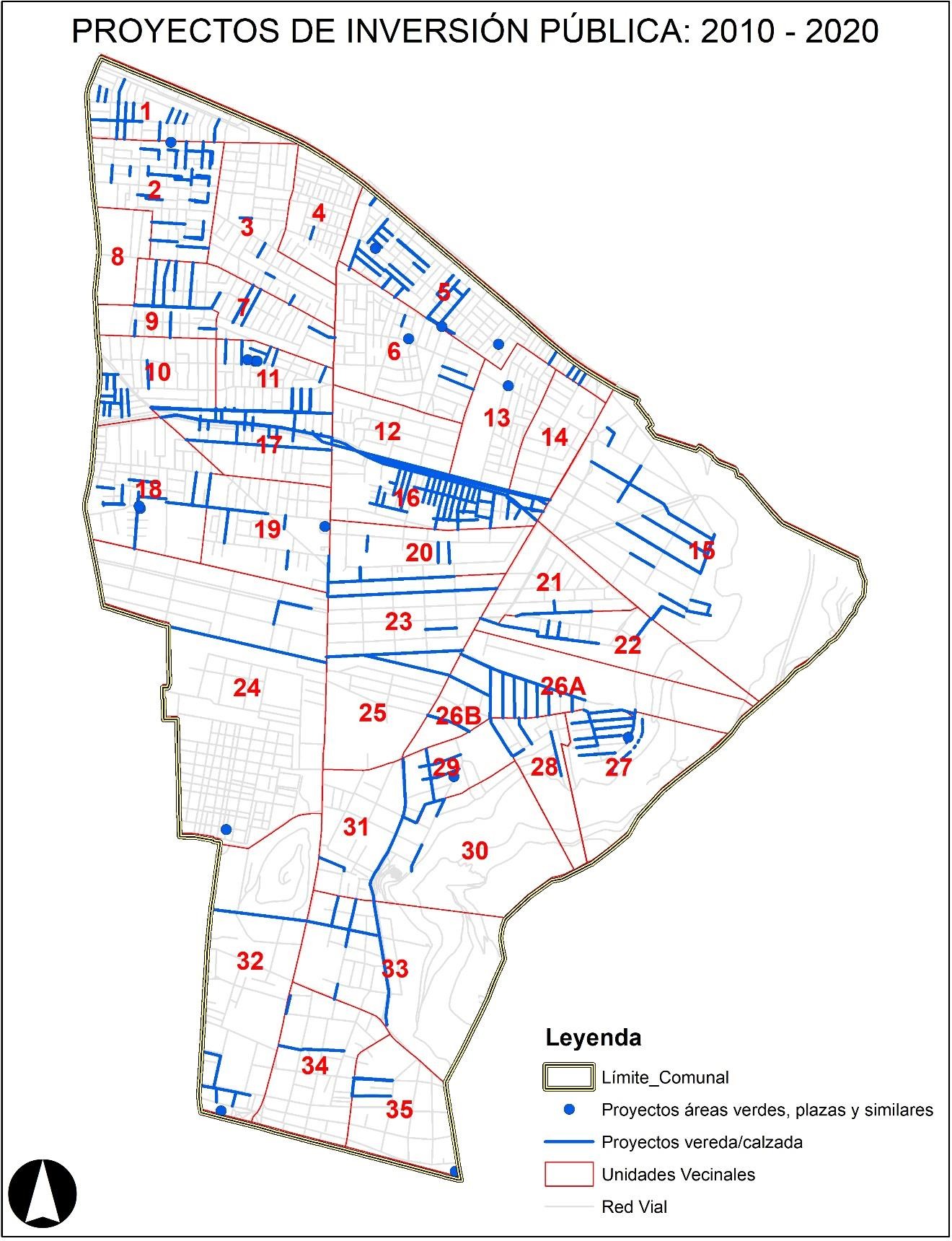 Ilustración 24. Fuente: Elaboración propia.Al igual que en la sección anterior, observamos una concentración mayor de proyectos en la zona norte de la comuna, lo cual es más visible aún para los proyectos relacionados con veredas y calzadas. A continuación, se presenta un cuadro resumen con el nombre de las obras visibles en el plano y su correspondiente monto vigente. El total de obras alcanza los $ 20.583.106.246 milmillones de pesos, siendo los dos proyectos más relevantes en términos de presupuesto las “Obras habilitación corredor Av. Dorsal tramo 2B” y “Mejoramiento Espacio Público Av. Perú”, ambas ya ejecutadas.SÍNTESIS DE CONTENIDOSDebido a que el PIEP no pretende abordar los déficits históricos que existen en cada comuna en términos de Infraestructura de Movilidad y Espacio Público, este diagnóstico se enfocó mayormente en contextualizar la inversión e infraestructura de aquellas temáticas relacionadas a movilidad y espacio público en la comuna. Las características del PIEP demandan más que cualquier otro aspecto, identificar aquellos elementos territoriales estratégicos para el desarrollo comunal que permitan dirigir los recursos a invertir en la cartera de proyectos.A partir de la sección de este informe que concierne al estado de la movilidad en la comuna, podemos plantear que el PIEP debe favorecer los distintos modos de movilidad al interior de la comuna, principalmente, favoreciendo modos diseñados para distancias cortas. Como se observa en dicha sección, dentro de la amplia variedad de desplazamientos que realizan las personas, hacia y desde Recoleta, es importante enfocar recursos que faciliten los desplazamientos al interior de la comuna.La sección correspondiente al PLADECO nos permite conocer de manera directa las solicitudes que los mismos vecinos de la comuna han levantado, aspecto que será esencial dentro de los lineamientos de este plan. Asimismo, el proceso llevado a cabo por el municipio para actualizar el Plan Regulador Comunal podrá tener como antecedente este Plan, proyectando en un futuro zonas con mejoras en proyectos de movilidad las cuales facilitaran desplazamientos, evitando atochamientos en el espacio público. En cuanto a los proyectos relacionados a espacio público, permitirán qué sectores observarán mejoras en su cantidad y calidad de áreas verdes, teniendo un insumo a considerar para planificar densidades altas o bajas.En cuanto a los proyectos públicos invertidos en la comuna, la sección correspondiente a este ámbito señala que el proyecto más relevante durante los últimos siete años ha sido el programa Serviu “Pavimentos Participativos”. Uno de los elementos relevantes de este programa, es que en su desarrollo se involucra tanto al Municipio como a los vecinos de los sectores donde se llevarán a cabo mejoras de manera que permite que distintos actores se involucren por un objetivo de mejoras para la comunidad.Si bien dicho programa ha sido el más relevante en términos de inversión, considerando también la información que se desprende del PLADECO, es un ámbito que sigue teniendo una alta demanda de mejorías por parte de los habitantes de la comuna. Por lo tanto, independiente de la inversión que ya haya sido generada en ese ámbito, de acuerdo al interés de los vecinos de la comuna, es un área de proyectos que es probable que siga siendo considerada como una de las más importantes para la inversión comunal, a través de la cartera de proyectos PIEP.EVALUACIÓN DIAGNÓSTICO: METODOLOGÍA MATRIZ DE VESTER Y ÁRBOL DE PROBLEMASMatriz de vesterEfectos (Pasivos): P11 Accesos deficientes a parques y áreas verdes de escala metropolitana P1 Pavimentación, aceras y calzadas en mal estadoP15 Escasa infraestructura para personas con problemas de movilidad P6 Necesidad de nuevas ciclovíasP7 Mantención deficiente de ciclovías actualesTronco (críticos): P5 Escasa infraestructura asociada a Espacio PúblicoP12 Mala mantención de infraestructura existente en el espacio público (deterioramiento)Raíces (Activos): P14 Limitada o inexistente participación de la comunidad en la formulación de proyectos de espacio público.Indiferentes: P2	Falta de señaléticas vialesPLADECOT1 Pavimentación, aceras y calzadas 53 solicitudes. Abarca toda la comuna.Temática 2: Falta de señaléticas, regulaciones y otros de vialidad (48 solicitudes totales). Presente en toda la comuna.Temática 5: Infraestructura asociada a Espacio Público (14 solicitudes totales)Gráfico matriz de vester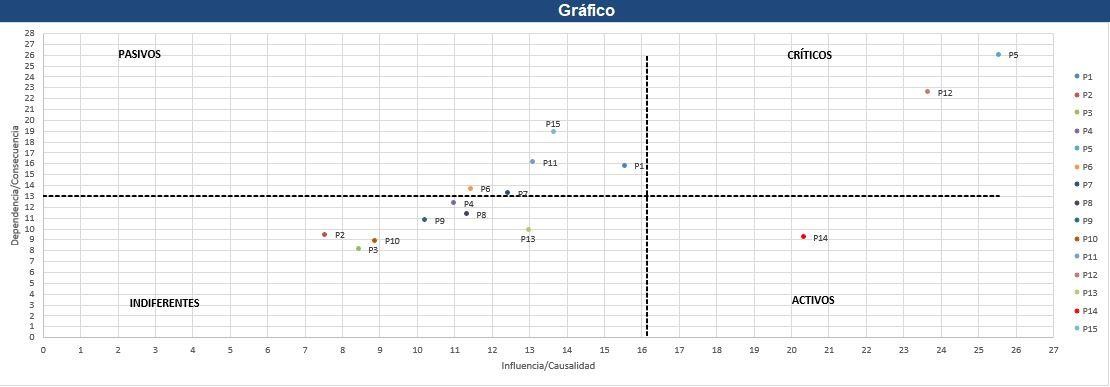 Problemáticas evaluadas en matriz de vesterP1	Pavimentación, aceras y calzadas en mal estado P2	Falta de señaléticas vialesP3	Escasez de arborización en plazas y plazoletasP4	Insuficiente cobertura y eficiencia del transporte público P5	Escasa infraestructura asociada a Espacio PúblicoP6	Necesidad de nuevas ciclovíasP7	Mantención deficiente de ciclovías actualesP8	Aceras estrechas para desplazamiento y otros fines P9	Plazas sin juegos para niños o bancas de descanso P10	Escasez de bicicletas públicas para desplazamientoP11	Accesos deficientes a parques y áreas verdes de escala metropolitanaP12	Mala mantención de infraestructura existente en el espacio público (deterioramiento) P13	Deficiente iluminación de calles y espacios públicasP14	Limitada o inexistente participación de la comunidad en la formulación de proyectos de espacio públicoP15	Escasa infraestructura para personas con problemas de movilidadPara determinar los problemas más relevantes que existe en la actualidad en la comuna con respecto a la movilidad y espacio público se aplicó la matriz de véster como metodología. Se evaluaron 15 problemas relacionados a las temáticas antes mencionadas. Luego de relacionar todos los problemas entre sí y asignar un valor a esta relación, se genera un gráfico. En este gráfico se ubican los problemas en cuatro cuadrantes, Pasivos, Critícos, Activos e Indiferentes. Esto es para determinar cuáles son los problemas que generan los problemas centrales y cuáles son los efectos de estos problemas centrales.La problemática crítica o el problema central se refiere a la escasa infraestructura asociada a espacio público y la deficiente mantención de la infraestructura existente de Espacio Público.Los problemas activos, que son los que causan los problemas centrales, es la limitada o inexistente participación de la comunidad en la formulación de proyectos de espacio público.Los problemas pasivos, que son los efectos de los problemas centrales, son: el acceso deficiente a parques y áreas verdes de escala metropolitana; la pavimentación, aceras y calzadas esté en condiciones de mal estado, también que exista una escasa infraestructura para personas conproblemas de movilidad, y por último la necesidad de nuevas ciclovías y la mantención deficiente de ciclovías actuales.Durante el proceso elaboración del nuevo PLADECO se realizó jornadas de participación ciudadana en las diferentes unidades vecinales de la comuna. Se levantaron temáticas que los vecinos mostraron ser relevantes en el territorio, y de éstas se condensaron a 6 temáticas que son pertinente en la elaboración del PIEP. La temática con más solicitudes es Pavimentación, aceras y calzadas y este problema cubre gran parte de la comuna. La segunda temática con más solicitudes es la falta de señaléticas, regulaciones y otros de vialidad, y se distribuye de forma diferenciada en el territorio. La quinta temática responde a la infraestructura asociada a Espacio Público, que se distribuye en el sector Nor-Poniente y en el límite oriente de la comuna.Al analizar los resultados de la matriz de vester y PLADECO, se puede interpretar que éstos no son necesariamente concordantes entre sí. Esto es por la jerarquización que tiene cada problemática en cada sistema es diferente con respecto al otro. El problema central de la matriz de vester está relacionada con el espacio público y en el caso de PLADECO la temática Infraestructura asociada a Espacio Público es la penúltima en la cantidad de solicitudes que recibieron. El problema 1 Pavimentación, aceras y calzadas en mal estado según la matriz de vester corresponde al cuadrante pasivo o el efecto del problema central, y en el caso de PLADECO es la temática 1 de Pavimentación, aceras y calzadas tiene 53 solicitudes, siendo la primera temática por el número de solicitudes. El problema 2 de la matriz de vester Falta de señaléticas viales es indiferente, que significa que los problemas no están relacionados, en cambio en el PLADECO es la segunda temática de acuerdo a la cantidad de solicitudes.BIBLIOGRAFÍABiblioteca del Congreso Nacional de Chile. (s.f.). Reportes Estadísticos Comunales. Obtenido de https://reportescomunales.bcn.cl/2017/index.php/Recoleta/Poblaci%C3%B3nANEXOS1. Proyectos CGRNombre Obra: Obras de mejoramiento multicanchas UV 6 Av. Zapadores esq Salitre, UV 18 Claudio Matte esquina Muñoz Gamero.Nombre Obra: Obras de habilitación Club Deportivo San MarcosNombre Obra: Obras de instalación de juegos infantiles en Plaza José Santos Ossa Norte y José Santos Ossa Sur.Nombre Obra: Obras de habilitación estructura y carpa feria artesanal, Parque Gómez RojasNombre Obra: Obra de confianza Población Angela DavisNombre Obra: Obras de habilitación separador de locales, Pérgola de las flores (2ª licitación)Nombre Obra: Mejoramiento de luminarias Barrio Chacabuco 2, obra de confianzaNombre Obra: Obras de instalación de juegos infantiles y mobiliario urbano en Plazas Gabriela Mistral, Río Blanco, Adela MartínezNombre Obra: Obras de reposición veredas UV 26-BNombre Obra: Obras de habilitación cierre perimetral Sede Social San MarcosNombre Obra: Obras de mejoramiento Plaza de Todos, UV 5Nombre Obra: Obras de habilitación y mejoramiento Skate Plaza Muñoz GameroNombre Obra: Obras de mejoramiento Plaza Lincoln, UV 27 (2ª licitación)Nombre Obra: Mejoramiento espacio público Av. PerúNombre Obra: Obras de mejoramiento paisajístico Plaza El Canelo UV 4, entorno multicancha Claudio Matte UV 18, y platabanda Francisco Silva UV 29Nombre Obra: Obras de instalación de juegos infantiles en Plaza Raúl MonttNombre Obra: Obras de habilitación Plazoleta Violeta Parra, Cementerio GeneralNombre Obra: Obras de mejoramiento Plaza Los PescadoresNombre Obra: Obras habilitación corredor Av. Dorsal tramo2BNombre Obra: Obras conservación red vial varios ejes Grupo DNombre Obra: Obra conservación red vial varios ejes Recoleta.Nombre Obra: Obras conservación vías transantiago P1 RecoletaNombre Obra: Obras cons. infraestructura transantiago grupo 1Nombre Obra: Obras pavimento participativos llamado 26 agrup.8TRAMOESTADOINSTITUCIÓNLONGITUD APROX.(metros lineales)OBSERVACIONES1- Pío Nono entre Santa	María	yBellavistaEjecutadoGORE- SERVIU71 mlEste tramo es parte del Proyecto ciclovía“Ruta de la Infancia”, que une las comunasde La Granja y Recoleta.2- Pio Nono entre Bellavista	y Domínica.EjecutadoEjecutado		x Municipio Recoleta		y Providencia- MINVU,	2007-2008441 mlSe realizaron mejoras particularmente de tachas en la ciclovía, como parte del proyecto “Ruta de la Infancia”·3- Domínica, entre Pío Nono y Avenida PerúIdea559 mlLa conexión entre Pio Nono y Avda. Perú se encuentra actualmente en evaluación técnica de alternativas, dado que el ancho de calzada y la congestión de Dominica hacen difícil construir una ciclovía bidireccional enese tramo.4- Avenida Perú, entre Domínica y Valdivieso.EjecutadoGORE- SERVIU1.584 mlEn este tramo fue denominado “Mejoramiento Espacio Público Avenida Perú” que considera ciclovía, paseo peatonal y áreas verdes. Definido en PlanMetropolitano para implementar en el 2025.5. Avenida El Salto, entre Valdivieso yEinstein.EjecutadoGORE- SERVIU951 mlEs	parte	del	proyecto	“ConstrucciónConexiones   Red   de   Ciclovías   del   GranSantiago, Grupo 2”, tramo El Salto.6- Avenida Las Torres	entre Einstein y Plaza El Salto.EjecutadoEjecutado	x Municipio Recoleta 2009-20111.170 mlSin observaciones7- El Salto entre Plaza El Salto yAvenida	Américo Vespucio.IdeaNo aplica363 mlSe considera como idea en dos proyectos mayores: “Proyecto Autopista Vespucio Oriente” y Proyecto Par Vial El Salto- LasTorres”.Total5.139 mlTRAMOESTADOINSTITUCIÓNLONGITUD APROX.OBSERVACIONES1. Avenida La Paz entre Santa María ySantos DumontEjecutado1.171 ml (no cuenta)Se encuentra implementada de manera provisoria2. Avenida La Paz entre	Santos Dumont y Alberto ZañartuIdea633 mlDefinido en Plan Metropolitano para implementar en el 20253. San José entre Alberto Zañartu yBelisario PratsIdea413 ml (no cuenta)Tramo	por	Independencia. Definido en Plan Metropolitanopara implementar en el 20254.    Belisario  Prats entre San José yGeneral SaavedraIdea622 ml (no cuenta)Tramo	por	independencia. Definido en Plan Metropolitanopara implementar en el 2025.5. Guanaco entre General Saavedra y Pablo UrzúaIdea1141 ml (no cuenta)Tramo por Independencia. Definido en Plan Metropolitano para implementar en el 20256.   Guanaco    entrePablo	Urzúa	y UrmenetaEjecutado775 ml (no cuenta)Tramo por Conchalí. Definidoen Plan Metropolitano para implementar en el 20257. Guanaco entre Urmeneta	yDiagonal José María CaroIdea151 ml (no cuenta)Tramo por Conchalí. Definido en Plan Metropolitano para implementar en el 20258. Guanaco entre José María Caro y elCopihualEjecutado238 ml (no cuenta)Tramo por Conchalí. Definido en Plan Metropolitano paraimplementar en el 20259. Guanaco entre el Copihual y Avenida ZapadoresIdea255 mlDefinido en Plan Metropolitano para implementar en el 202510. Guanaco entre Avenida Zapadoresy Avenida Américo VespucioEjecutadoEjecutado		x Municipio Recoleta	2005-20071.031 mlDefinido en Plan Metropolitano para implementar en el 2025Total1.919 mlTRAMOESTADOINSTITUCIÓNLONGITUDAPROX.OBSERVACIONES1. Calle G desde Guanaco hasta Juan CristóbalEjecutadoObras complementaria s	Vespucio Norte		2005-2006848 mlSe incluirán mejoras en proyecto: Mejoramiento de Parque G, sector Poniente. (en Diseño SERVIU)2. Avenida Américo Vespucio entre Juan Cristóbal y El SaltoIdea2.679 mlDefinido  en  Plan  Metropolitano  para implementar en el 20253. Los Turistas entre El Salto y La MontañaIdea1.012 mlEl tramo correspondiente a Los Turistasentre Av. El Salto y Héroes de la Concepción será ejecutado por el Proyecto AVO.4. La Montaña entre LosTuristas y VenezuelaIdea470 mlTotal5.009 mlTRAMOESTADOINSTITUCIÓNLONGITUDAPROX.OBSERVACIONES1. Zapadores entre Guanaco yPlaza el SaltoIdeaMunicipio3.192 mlSe encuentra   en   etapa   dediseño2. Zapadores entre Plaza el Salto y Los TuristasIdea648 mlTotal3.840 mlTRAMOESTADOINSTITUCIÓNLONGITUD APROX.OBSERVACIONES1. Avenida Dorsal entre Guanacoy Diagonal José María CaroEjecutado399 mlSERVIU - DPTM2. Avenida Dorsal entre Diagonal José    María  Caro  y    AvenidaRecoletaEjecutado1000 mlSERVIU - DPTM3. Pedro Donoso entre Avenida Recoleta y El SaltoEjecutado1.305 mlSERVIU – DPTM4. Colombia entre El Salto y LasTorresIdea108 mlTotal2.812 mlTRAMOESTADOINSTITUCIÓNLONGITUDAPROX.OBSERVACIONES1. Einstein entre Guanaco y Avenida Recoleta.Idea1.359 ml2. Einstein entre Avenida Recoleta y elSaltoIdea897 ml3. Einstein entre El Salto y Las TorresIdea122 ml4. Einstein entre Las Torres y Reina de ChileIdea847 mlTotal3225 mlTRAMOESTADOINSTITUCIÓNLONGITUDAPROX.OBSERVACIONES1. Arz. Valdivieso entre Ocho	Norte	y Comandante Veliz (Soval)Ejecutado538 ml2. Arz. Valdivieso entre Comandante Veliz (Soval)y El SaltoIdea568 ml3. Arz. Valdivieso entre ElSalto y Recoleta.Idea459 ml4.	Ruta	Interior Cementerio GeneralIdeaS/I(Se debe definir todavía la posible ruta a seguir)Total1.565	ml		(No considera	tramo4)TRAMOESTADOINSTITUCIÓNLONGITUDAPROX.OBSERVACIONES1. Santos Dumont, entre Avenida La Paz y Avenida PerúIdeaGORE989 mlRuta La Chimba. Obtención RS diseño.2. Olivos entre Avenida La Paz y Avenida Recoleta.IdeaGORE538 mlRuta La Chimba. Definidoen	Plan Metropolitano. Obtención RS diseño.3. Dominica entre Avenida Recoleta y Avenida PerúIdeaGORE570 mlRuta La Chimba Definido en Plan	Metropolitano.Obtención RS diseño.Total2.097 mlTRAMOESTADOINSTITUCIÓNLONGITUD APROX.OBSERVACIONES1. Bellavista entre Avenida La Paz y Pio NonoIdea1.561 mlTotal1.561 mlTRAMOESTADOINSTITUCIÓNLONGITUD APROX.OBSERVACIONES1. Diagonal José María Caro entre Guanaco y Pasaje Puente VerdeEjecutado392 ml2. Diagonal José María Caro entre Pasaje Puente Verde y Avenida RecoletaIdea1.417 mlTotal1.809 mlTRAMOESTADOINSTITUCIÓNLONGITUD APROX.OBSERVACIONES1. Parque Metropolitano Sector NorteIdeaParque Metropolitano1.897 ml2. Parque Metropolitano Sector SurEjecutadoParque Metropolitano3.523 mlTotal5.420 mlEjeIdea (ml)Idea (%)Ejecutá ndose(ml)Ejecutá ndose(%)Funcionan do (ml)Funciona ndo (%)Total (ml)Pio Nono- El Salto92217,9%00%4.21782,1%5.139Av. La Paz (Recoleta- Independencia)88846,3%00%103153,7%1.919Av. Américo Vespucio4.16183,1%00%84816,9%5.009Zapadores3.840100%00%00%3.840Dorsal1083,8%00%2.70496,2%2.812Einstein3.225100%00%0%3.225Valdivieso1.02765,6%00%53834,4%1.565Santos Dumont- Olivos2.097100%00%00%2.097Bellavista1.561100%00%00%1.561Diagonal J.M. Caro1.41778,3%00%39221,7%1.809ParqueMetropolitano1.89735%00%3.52365%5.42021.14300%13.25334.396Nombre obraMonto vigente1) Obras de mejoramiento multicanchas, UV 6 Avenida Zapadores esquina Salitre, UV 18 Claudio Matte Esq. Muñoz Gamero$60.621.3352) Obras de habilitación Club Deportivo San Marcos$18.085.6003) Obras de instalación de juegos infantiles en Plaza José Santos OssaNorte y José Santos Ossa Sur$30.016.0064) Obras de habilitación estructura y carpa feria artesanal ParqueGómez Rojas$75.111.0665) Obra de confianza Población Angela Davis$30.779.4336) Obras de habilitación separador de locales, pérgolas de las flores (2°licitación)$12.234.3757) Mejoramiento de luminarias Barrio Chacabuco 2, obra de confianza$24.230.8758) Obras de instalación de juegos infantiles y mobiliario urbano enPlazas Gabriela Mistral, Río Blanco, Adela Martínez$34.910.3829) Obras de reposición veredas UV 26-B$41.800.68610) Obras de habilitación cierre perimetral Sede Social San Marcos$12.987.84611) Obras de mejoramiento Plaza de Todos, UV 5$19.361.28012) Obras de habilitación y mejoramiento Skate Plaza Muñoz Gamero$19.221.00013) Obras de mejoramiento en Plaza Lincoln, UV 27 (2ª licitación)$19.772.91914) Mejoramiento Espacio Público Av. Perú$2.045.951.10615) Obras de mejoramiento paisajístico Plaza El Canelo UV 4, entornomulticancha Claudio Matte UV 18 y platabanda Francisco Silva UV 29$48.801.35816) Obras de instalación de juegos infantiles en Plaza Raúl Montt$28.089.74917) Obras de habilitación Plazoleta Violeta Parra, Cementerio General$21.126.50818) Obras de Mejoramiento Plaza Los Pescadores$44.643.35219) Obras habilitación corredor Av. Dorsal tramo 2B$16.081.081.29020) Obras conservación red vial varios ejes Grupo D$233.145.60321) Obra conservación red vial varios ejes Recoleta.$288.926.04022) Obras conservación vías transantiago P1 Recoleta$241.801.55223) Obras cons. infraestructura transantiago grupo 1$333.751.31724) Obras pavimento participativos llamado 26 agrup.8$816.655.568TOTAL OBRAS$ 20.583.106.246Monto vigente$60.621.335Contratada porMunicipalidad de RecoletaLicitación pública2373-62-LP14TipoDeporteDetalleObras de mejoramiento multicanchas, trabajos como recarpeteos, arreglos de cierres perimetrales, plantación de árboles, demarcaciónde multicanchas e instalación de graderías.Ubicaciónu.v. 6 a av. zapadores esq. salitre, u.v. 18 claudio matte esq. muñozgameroMonto vigente$18.085.600Contratada porMunicipalidad de RecoletaLicitación Pública2373-66-LE14TipoDeporteDetalleobras de habilitación club deportivo san marcos. obras a ejecutar el objetivo del proyecto se refiere a rehabilitación de una sede social, trabajos como terminaciones de tabiques, cielo, pintura, cerámicas, puertas y ventanas, instalación de artefactos y accesorios, reparaciónestructura techumbreUbicaciónCalle José Arias/Adela MartínezMonto vigente$30.016.006Contratada porMunicipalidad de RecoletaLicitación Pública2373-58-LE14TipoÁreas verdes; esparcimiento y equipamiento vario urbano y ruralDetalleobras de instalación de juegos. compra e instalación de juegos infantiles anti vandálicos, obras contemplan preparación de terreno de las áreas a intervenir, compra e instalación de palmetas de goma aglomerada, compra e instalación juegos infantiles de cuerdas, retiro de juegosexistentes.Ubicaciónjosé santos ossa norte ubicada en zapadores/josé santos ossa u.v. 6, yjosé santos ossa sur ubicada en zapadores/josé santos ossa/salitre u.v. 6Monto vigente$75.111.066Contratada porMunicipalidad de RecoletaLicitación Pública2373-8-LP15TipoÁreas verdes; esparcimiento y equipamiento vario urbano y ruralDetalleObras de habilitación estructura y carpa feria artesanal parque Gómez Rojas Obras contemplan el retiro de la estructura de la carpa existente yla instalación de los nuevos elementos que se requieren para la tenso.UbicaciónPio nono s/n esquina santa maría u.v. 35, comuna de recoleta.Monto vigente$30.779.433Contratada porMunicipalidad de RecoletaLicitación Pública2373-12-LE15TipoÁreas verdes; esparcimiento y equipamiento vario urbano y ruralDetalleobra de confianza poblacion angela DavisLas obras contemplan el mejoramiento de las platabandas con la plantación de pasto, colocación de maicillo, solerillas, instalación de juegos infantiles, máquinas de ejercicios, escaños, basureros eiluminación.Ubicaciónplatabanda paulo ortega-alfredo rosende u.v. 5Monto vigente$12.234.375Contratada porMunicipalidad de RecoletaLicitación Pública2373-26-LE15TipoÁreas verdes; esparcimiento y equipamiento vario urbano y ruralDetalleObras de habilitación separador de locales, pérgola de las floresLas obras contemplan la construcción de 24 separadores de locales.UbicaciónCalle artesanos con av. santa maríaMonto vigente$24.230.875Contratada porMunicipalidad de RecoletaLicitación Pública2373-33-LE15TipoÁreas verdes; esparcimiento y equipamiento vario urbano y ruralDetalleMejoramiento de luminarias barrio ChacabucoMejoramiento de la iluminación en las vías de circulación interiores delbarrio.UbicaciónCalles gualberto méndez, rambla, larrañaga, santa bárbara y diego silvaMonto vigente$34.910.382Contratada porMunicipalidad de RecoletaLicitación Pública2373-31-LP15TipoÁreas verdes; esparcimiento y equipamiento vario urbano y ruralDetalleObras de instalación de juegos infantiles y mobiliario urbano en plaza. Las obras contemplan preparación de terreno de las plazas a intervenir, compra e instalación juegos infantiles, compra e instalación demobiliario urbano.Ubicaciónplaza rio blanco, ubicada en francisco cerda/rio blanco; plaza adela martinez, ubicada en adela martínez/agustín Sánchez; plaza gabrielamistral, ubicada en 25 de mayo/principe carlosMonto vigente$41.800.686Contratada porMunicipalidad de RecoletaLicitación Pública2373-43-LP15TipoTransporte terrestreDetalleObras de reposición veredas unidad vecinal 26-bLas obras contemplan la conservación de veredas de hormigón y accesos vehiculares de hormigos.UbicaciónCalle patria vieja, y calle doctor ostornol, pertenecientes la unidadvecinal nº 26-bMonto vigente$12.987.846Contratada porMunicipalidad de RecoletaLicitación Pública2373-58-LE15TipoÁreas verdes; esparcimiento y equipamiento vario urbano y ruralDetalleObras de habilitación cierre perimetral sede social san marcosLas obras contemplan un muro de albañilería que se complementa con un cierre de perfiles de acero, la pintura de las fachadas exteriores de lasede.UbicaciónCalle río blanco con francisco silva.Monto vigente$19.361.280Contratada porMunicipalidad de RecoletaLicitación Pública2373-64-LE15TipoÁreas verdes; esparcimiento y equipamiento vario urbano y ruralDetalleObras de mejoramiento plaza de todos, uv 5.Las obras contemplan habilitación de áreas verdes, instalación demobiliario urbano, reja perimetral en zona de juegos.UbicaciónCalles Héroe Casimiro olmos esquina héroe Abelardo Silva, unidadvecinal nº 5.Monto vigente$19.221.000Contratada porMunicipalidad de RecoletaLicitación Pública2373-2-LE16TipoÁreas verdes; esparcimiento y equipamiento vario urbano y ruralDetalleObras de habilitación y mejoramiento skate plaza muñoz Gamero Obras a ejecutar el objetivo del proyecto se refiere a la habilitación y el mejoramiento de la skate plaza. Las obras contemplan habilitación depista de skate, áreas verdes, instalación de mobiliario urbano.UbicaciónCalles muñoz gamero esquina los flamencosMonto vigente$19.772.919Contratada porMunicipalidad de RecoletaLicitación Pública2373-11-LE16TipoÁreas verdes; esparcimiento y equipamiento vario urbano y ruralDetalleobras de mejoramiento plaza lincoln, uv 27Las obras contemplan habilitación de áreas verdes, instalación demobiliario urbano, juegos infantiles.UbicaciónCalles poeta whitman esquina general pattonMonto vigente$2.045.951.106Contratada porMunicipalidad de RecoletaLicitación Pública2373-22-LR16TipoÁreas verdes; esparcimiento y equipamiento vario urbano y ruralDetalleProyecto mejoramiento espacio público av. perú, que contempla diversas obras de pavimentación, señalización y demarcación,arquitectura y paisajismo, riego, alumbrado y semaforización.UbicaciónAv. perú entre calles domínica y valdivieso.Monto vigente$48.801.358Contratada porMunicipalidad de RecoletaLicitación Pública2373-58-LP16TipoÁreas verdes; esparcimiento y equipamiento vario urbano y ruralDetalleEl proyecto contempla el mejoramiento de espacio público en tressectores de la comuna.Ubicaciónplaza el canelo en la unidad vecinal nº 4; entorno multicancha claudio matte unidad vecinal nº 18; y parte de la platabanda de francisco silvaunidad vecinal nº 29Monto vigente$28.089.749Contratada porMunicipalidad de RecoletaLicitación Pública2373-55-LE16TipoÁreas verdes; esparcimiento y equipamiento vario urbano y ruralDetalleObras de instalación de juegos infantiles en plaza raúl monttLas obras contemplan la instalación juegos infantiles de cuerdasUbicaciónRaúl montt con arturo pratt, uv nº 11.Monto vigente$21.126.508Contratada porMunicipalidad de RecoletaLicitación Pública2373-20-LE17TipoÁreas verdes; esparcimiento y equipamiento vario urbano y ruralDetalleEl proyecto contempla la habilitación de una plazoleta, a los pies de lasepultura de violeta parra.UbicaciónPatio nº102 del cementerio general, av. zañartu nº 951Monto vigente$44.643.352Contratada porMunicipalidad de RecoletaLicitación Pública2373-15-LP17TipoÁreas verdes; esparcimiento y equipamiento vario urbano y ruralDetalleEl proyecto contempla el mejoramiento de la plaza losConsiste en el retiro de todo el mobiliario urbano existente en la plaza, retiro y reposición de las veredas existentes, red eléctrica de alumbradopúblico, retiro del juego existente simultáneamente.UbicaciónUbicada en calle adela martínez equina calle santa aba, unidad vecinalnº13, comuna de recoleta.Monto vigente$16.081.081.290Contratada porSERVIU – Servicio de Vivienda y Urbanización Metropolitana de SantiagoLicitación Pública48-136-LP14TipoTransporte terrestreDetalleHabilitación corredor transporte público av. dorsal tramo 2b, n° 14-30079482-0-01Monto vigente$233.145.603Contratada porSERVIU – Servicio de Vivienda y Urbanización Metropolitana de SantiagoLicitación Pública48-36-LP15TipoTransporte terrestreDetalleConservación red vial varios ejes región metropolitanaMonto vigente$288.926.040Contratada porSERVIU – Servicio de Vivienda y Urbanización Metropolitana de SantiagoLicitación Pública48-101-LR15TipoTransporte terrestreDetalleConservación red vial varios ejes región metropolitana, comuna derecoletaMonto vigente$241.801.552Contratada porSERVIU – Servicio de Vivienda y Urbanización Metropolitana de SantiagoLicitación Pública48-78-LP15TipoTransporte terrestreDetalleConservación vías transantiago, prioridad 1 comuna recoletaMonto vigente$333.751.317Contratada porSERVIU – Servicio de Vivienda y Urbanización Metropolitana de SantiagoLicitación Pública48-79-LR17TipoTransporte terrestreDetalleCons. infraestructura transantiago – serviu, grupo n° 1 comunas derecoleta y huechurabaMonto vigente$816.655.568Contratada porSERVIU – Servicio de Vivienda y Urbanización Metropolitana de SantiagoLicitación Pública48-89-LR17TipoTransporte terrestreDetallePrograma pavimentos participativos, 26° llamado, agrupación n° 8.